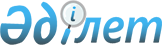 Об утверждении Правил государственного регулирования в сфере выбросов и поглощений парниковых газовПриказ Министра экологии, геологии и природных ресурсов Республики Казахстан от 28 марта 2022 года № 91. Зарегистрирован в Министерстве юстиции Республики Казахстан 30 марта 2022 года № 27301.       В соответствии с пунктом 3 статьи 284 Экологического кодекса Республики Казахстан и с подпунктом 2) пункта 3 статьи 16 Закона Республики Казахстан "О государственной статистике", ПРИКАЗЫВАЮ:       1. Утвердить прилагаемые Правила государственного регулирования в сфере выбросов и поглощений парниковых газов.      2. Департаменту климатической политики и зеленых технологий Министерства экологии, геологии и природных ресурсов Республики Казахстан в установленном законодательством порядке обеспечить:      1) государственную регистрацию настоящего приказа в Министерстве юстиции Республики Казахстан;      2) размещение настоящего приказа на интернет-ресурсе Министерства экологии, геологии и природных ресурсов Республики Казахстан после его официального опубликования;      3) в течение десяти рабочих дней после государственной регистрации в Министерстве юстиции настоящего приказа представление в Департамент юридической службы Министерства экологии, геологии и природных ресурсов Республики Казахстан сведений об исполнении мероприятий, предусмотренных подпунктами 1) и 2) настоящего пункта.      3. Контроль за исполнением настоящего приказа возложить на курирующего вице-министра экологии, геологии и природных ресурсов Республики Казахстан.      4. Настоящий приказ вводится в действие по истечении десяти календарных дней после дня его первого официального опубликования.      "СОГЛАСОВАН"Министерство индустриии инфраструктурного развитияРеспублики Казахстан      "СОГЛАСОВАН"Министерство финансовРеспублики Казахстан      "СОГЛАСОВАН"Бюро национальной статистикиАгентства по стратегическому планированиюи реформам Республики Казахстан      "СОГЛАСОВАН"Министерство национальной экономикиРеспублики Казахстан      "СОГЛАСОВАН"Министерство энергетикиРеспублики Казахстан Правила государственного регулирования в сфере выбросов и поглощений парниковых газов Глава 1. Общие положения       1. Настоящие Правила государственного регулирования в сфере выбросов и поглощений парниковых газов (далее – Правила) разработаны в соответствии с пунктом 3 статьи 284 Экологического кодекса Республики Казахстан (далее – Кодекс) и определяют порядок государственного регулирования в сфере выбросов и поглощений парниковых газов.      2. В настоящих Правилах используются следующие понятия и определения:      1) бенчмарк – удельный объем выбросов квотируемых парниковых газов на единицу продукции;      2) мониторинг выбросов парниковых газов – непрерывная или периодическая оценка объемов выбросов и удаления парниковых газов или сопутствующих данных по парниковым газам;      3) коэффициент выбросов парниковых газов – множитель, необходимый для определения объема выбросов парниковых газов, на основе данных о деятельности установки;      4) новая установка – квотируемая установка, вводимая в эксплуатацию в соответствующий период действия Национального плана;      5) увеличение мощности установки – увеличение годового объема добычи, производства, переработки и (или) транспортировки продукции;      6) снижение мощности установки – снижение годового объема добычи, производства, переработки и (или) транспортировки продукции;       7) углеродная квота – количественный объем квотируемых выбросов парниковых газов, установленный для квотируемой установки на период действия Национального плана углеродных квот в соответствии с пунктом 4 статьи 290 настоящего Кодекса и зачисленный на соответствующий счет оператора квотируемой установки в государственном реестре углеродных единиц;      8) углеродный офсет – сокращение выбросов парниковых газов и (или) увеличение поглощений парниковых газов, достигнутые в результате осуществления деятельности или видов деятельности в любых секторах экономики в Республике Казахстан, направленных на сокращение выбросов парниковых газов и (или) увеличение поглощений парниковых газов;      9) офсетные единицы – углеродная единица, применяемая в целях исчисления углеродного офсета;      10) уполномоченный орган в области охраны окружающей среды – центральный исполнительный орган, осуществляющий руководство и межотраслевую координацию в области охраны окружающей среды, метеорологического и гидрологического мониторинга (далее – уполномоченный орган).       11) углеродный бюджет – установленный в порядке, предусмотренном Кодексом, предельно допустимый объем для углеродного баланса Республики Казахстан на период углеродного бюджетирования;      12) Государственный реестр углеродных единиц (далее – Реестр) – электронная система учета операций, связанных с введением в обращение, хранением, передачей, приобретением, резервированием, блокированием, погашением, аннулированием, изъятием из обращения углеродных единиц.      3. Государственное регулирование в сфере выбросов и поглощений парниковых газов осуществляется с использованием следующих инструментов:      1) установление углеродного бюджета;      2) углеродное квотирование;      3) администрирование операторов установок. Глава 2. Установление углеродного бюджета      4. Углеродный баланс Республики Казахстан за период углеродного бюджетирования не должен превышать установленный в отношении такого периода углеродный бюджет.       5. Период углеродного бюджетирования составляет пять последовательных календарных лет в соответствии с пунктом 3 Статьи 286 Кодекса.      6. Углеродным бюджетом определяются объемы квотируемых и неквотируемых выбросов парниковых газов.       7. Углеродный бюджет разрабатывается и утверждается уполномоченным для каждого последовательного периода углеродного бюджетирования не позднее чем за шесть месяцев до начала соответствующего периода углеродного бюджетирования в соответствии с пунктом 5 Статьи 286 Кодекса.      8. Углеродный бюджет разрабатывается с учетом необходимости соблюдения национальных вкладов в соответствии с международными договорами Республики Казахстан таким образом, чтобы:      1) для периода углеродного бюджетирования с 2021 по 2025 годы углеродный бюджет для 2021 года был не менее чем на 1,5 процента ниже уровня углеродного баланса 1990 года, в последующие годы – сокращался не менее чем на 1,5 процента ежегодно от уровня углеродного бюджета предыдущего года;      2) для периода углеродного бюджетирования с 2026 по 2030 годы углеродный бюджет для каждого календарного года сокращался не менее чем на 1,5 процента от уровня углеродного бюджета предыдущего года;      3) для дальнейших периодов углеродного бюджетирования углеродный бюджет для каждого календарного года был не менее чем на пятнадцать процентов ниже уровня углеродного баланса 1990 года. Глава 3. Углеродное квотирование      9. Под углеродным квотированием понимаются установление государством на период углеродного бюджетирования количественного ограничения совокупного объема квотируемых выбросов парниковых газов, осуществляемых квотируемыми установками в секторах экономики, указанных в пункте 10 настоящих Правил, и распределение углеродных квот субъектам квотирования в соответствии с настоящими Правилами.      Под квотируемыми выбросами парниковых газов понимаются выбросы диоксида углерода.      10. Углеродному квотированию подлежат электроэнергетическая, нефтегазовая, горнодобывающая, металлургическая и химическая промышленность, а также обрабатывающая промышленность в части производства цемента, извести, гипса и кирпича (далее – регулируемые секторы экономики).       11. Запрещается эксплуатация квотируемой установки субъектом квотирования без получения углеродных квот в соответствии с пунктом 6 Статьи 289 Кодекса.      Квотируемой установкой признается установка, объем квотируемых выбросов парниковых газов которой превышает двадцать тысяч тонн диоксида углерода в год в регулируемых секторах экономики.      Субъектом квотирования признается оператор квотируемой установки. Параграф 1. Порядок распределения единиц углеродной квоты      12. Распределение единиц углеродной квоты среди субъектов квотирования осуществляется на условиях их бесплатного распределения и продажи посредством аукциона в пределах объемов, определенных Национальным планом углеродных квот (далее – Национальный план).       13. Распределение единиц углеродной квоты по установкам осуществляется на основе применения бенчмарков в соответствии с Перечнем бенчмарков в регулируемых секторах экономики, утвержденных приказом исполняющего обязанности Министра экологии, геологии и природных ресурсов Республики Казахстан от 19 июля 2021 года № 260 (далее – Перечень) (зарегистрирован в Реестре государственной регистрации нормативных правовых актов Республики Казахстан за № 23621).      При отсутствии бенчмарков в Перечне, распределение единиц углеродной квоты по установкам осуществляется на основе применения базовой линии.      14. Общий объем углеродных квот, подлежащих распределению по установкам в соответствии с пунктом 13 настоящих Правил, рассчитывается за минусом резерва Национального плана.      15. В целях распределения углеродных квот для Национального плана на соответствующий период уполномоченный орган не позднее 1 апреля года, предшествующего введению в действие Национального плана, направляет субъектам квотирования запрос данных, необходимых для расчета квот на выбросы парниковых газов.      Субъект квотирования представляет в уполномоченный орган не позднее 1 мая года, предшествующего введению в действие Национального плана, ответ на запрос, указанный в первой части данного пункта.      В случае непредставления данных от установки, распределение квот на выбросы парниковых газов осуществляется на основе данных по выбросам двуокиси углерода и (или) видам, объемам производства продукции за 2013 – 2015 годы.      16. Углеродные квоты для установок, распределяемые на основе применения бенчмарков в Национальном плане на один год, рассчитываются путем умножения среднего значения объема продукции за годы, определяемые Национальным планом, на соответствующий бенчмарк.      17. Углеродные квоты для установок, распределяемые на основе применения базовой линии в Национальном плане на один год, рассчитываются с учетом средней величины объемов выбросов двуокиси углерода установок за годы, определяемые Национальным планом.      18. Углеродные квоты, распределяемые на основе применения бенчмарков для установок, не осуществлявших производство продукции в определенные Национальным планом годы, рассчитываются путем умножения объема планируемого производства продукции в период действия Национального плана на соответствующий период на бенчмарк в соответствии с Перечнем.      Объем планируемого производства продукции в период действия Национального плана на соответствующий период подтверждается данными производственных планов, технических проектов и иной производственной документации субъекта квотирования.      19. Национальный план утверждается не позднее 15 декабря года, предшествующего периоду его действия. Параграф 2. Порядок формирования резерва Национального плана      20. Резерв Национального плана формируется в соответствии с углеродным бюджетом на соответствующий период и уменьшает на свою величину общий объем углеродных квот, подлежащих распределению по установкам в соответствии с пунктом 13 настоящих Правил.      21. Резерв Национального плана формируется на период действия Национального плана и определяется на каждый год действия Национального плана.       22. Объем резерва Национального плана рассчитывается на основании среднего показателя прогнозируемого ежегодного темпа роста валового внутреннего национального продукта на соответствующий период согласно информации уполномоченного органа в области государственного планирования в соответствии с пунктом 6 Статьи 290 Кодекса.      23. Резерв Национального плана содержит категории с углеродными квотами, предназначенными для:      1) бесплатного распределения единиц углеродной квоты для новых квотируемых установок, вводимых в эксплуатацию в соответствующий период действия Национального плана;      2) бесплатного распределения единиц углеродной квоты для ранее не учтенных квотируемых установок, выявленных в соответствующий период действия Национального плана;      3) бесплатного распределения дополнительных единиц углеродной квоты в случае увеличения мощности квотируемых установок в соответствующий период действия Национального плана;      4) бесплатного распределения единиц углеродной квоты для установок субъектов администрирования, переходящих в категорию квотируемых установок в соответствующий период действия Национального плана;      5) продажи единиц углеродной квоты на условиях аукциона.      24. Объем углеродных квот из резерва Национального плана распределяется равными частями между его категориями по формуле:      Vi = V / n; где:      Vi – объем углеродных квот в резерве для его одной категории;      V – объем резерва;      n – количество категорий резерва.      25. В случае, если по состоянию на год, следующий после периода действия Национального плана, в одной из категорий резерва объем углеродных квот составит менее одной пятой от предусмотренного объема квот для данной категории резерва, оператор системы торговли углеродными единицами (далее – Оператор системы) по уведомлению уполномоченного органа перераспределяет объем квот из категорий резерва, указанных в пункте 23 настоящих Правил. Параграф 3. Порядок включения установок в категорию квотируемых установок и их исключения из категории квотируемых установок      26. В период действия Национального плана в категорию квотируемых установок включаются следующие установки:       1) квотируемая установка, в соответствии с пунктом 3 статьи 289 Кодекса, выявленная в период действия Национального плана;       2) новая установка, на следующий год от года ее введения в эксплуатацию в соответствии с пунктом 9 статьи 290 Кодекса;       3) установка субъекта администрирования, переходящая в категорию квотирования в период действия Национального плана, в соответствии с пунктом 8 статьи 290 Кодекса.       27. Установка субъекта администрирования включается в категорию квотируемых установок на основании верифицированного отчета об инвентаризации выбросов парниковых газов (далее – отчет), подтверждающего, что выбросы установки превышают двадцать тысяч тонн диоксида углерода в год согласно пункту 8 Статьи 290 Кодекса.      Установка, указанная в части первой настоящего пункта, подлежит углеродному квотированию с 1 января года, следующего за годом представления соответствующего верифицированного отчета.       28. Вводимая в эксплуатацию новая квотируемая установка подлежит углеродному квотированию с 1 января года, следующего за годом введения ее в эксплуатацию пункту 9 Статьи 290 Кодекса.       29. Квотируемая установка в соответствии пунктом 3 статьи 289 Кодекса, выявленная в период действия Национального плана, включается в категорию квотируемых установок на основании верифицированного отчета, подтверждающего, что выбросы установки превышают двадцать тысяч тонн диоксида углерода в год.      Установка, указанная в части первой настоящего пункта, подлежит углеродному квотированию с 1 января года, следующего за годом представления соответствующего верифицированного отчета.       30. В случае ликвидации (вывода из эксплуатации) квотируемой установки субъект квотирования обязан уведомить об этом уполномоченный орган в течение 10 (десяти) рабочих дней со дня принятия решения о ликвидации с приложением отчета за последний отчетный период, в котором осуществлялась эксплуатация соответствующей установки в соответствии с пунктом 9 Статьи 295 Кодекса.      Уполномоченный орган в течение 3 (трех) рабочих дней после получения уведомления от субъекта квотирования уведомляет Оператора системы о переносе неиспользованных единиц углеродной квоты со счета выведенной из эксплуатации установки на счет резерва Национального плана в соответствии с пунктом 9 статьи 295 Кодекса. Параграф 4. Порядок выдачи углеродных квот       31. Для зачисления углеродной квоты субъект квотирования открывает счет в Реестре в соответствии с Правилами формирования и ведения государственного реестра углеродных единиц, утвержденными приказом Министра экологии, геологии и природных ресурсов Республики Казахстан от 14 июля 2021 года № 251 (зарегистрирован в Реестре государственной регистрации нормативных правовых актов Республики Казахстан за № 23555).       32. Углеродная квота зачисляется на счет субъекта квотирования в Реестре в течение 10 (десяти) рабочих дней со дня вступления в силу Национального плана согласно пункту 5 статьи 291 Кодекса.      33. Субъект квотирования до 1 апреля первого года действия Национального плана представляет валидированный план мониторинга выбросов парниковых газов квотируемой установки (далее – план мониторинга) в уполномоченный орган.      34. В случае непредставления субъектом квотирования валидированного плана мониторинга, уполномоченный орган в течение 5 (пяти) рабочих дней со дня окончания срока предоставления уведомляет Оператора системы о блокировании счета субъекта квотирования до его предоставления.       35. План мониторинга разрабатывается в соответствии с формой плана мониторинга, представленной в приложении 1 к настоящим Правилам (далее – Форма плана мониторинга) и подлежит валидации.      36. Уполномоченный орган в течение 15 (пятнадцати) рабочих дней с момента получения от субъекта квотирования валидированного плана мониторинга рассматривает его на полноту и соответствие Форме плана мониторинга.      37. В случае выявления неполноты и (или) несоответствия плана мониторинга по Форме Плана мониторинга, уполномоченный орган направляет его на доработку и уведомляет Оператора системы о блокировании счета субъекта квотирования до представления доработанного плана мониторинга.      После предоставления субъектом квотирования доработанного плана мониторинга уполномоченный орган в течение 1 (одного) рабочего дня уведомляет Оператора системы о разблокировании счета субъекта квотирования.      38. Выдача квот для новой квотируемой установки из резерва Национального плана осуществляется на отчетный год, следующий за годом введения ее в эксплуатацию. Со следующего отчетного года новая квотируемая установка подлежит включению в категорию квотируемых установок.      39. Выдача квот для новой установки осуществляется на основе применения бенчмарков.      Субъект квотирования рассчитывает объем запрашиваемой квоты для новой установки путем умножения объема планируемого производства продукции в период действия Национального плана на бенчмарк в соответствии с Перечнем.       40. При отсутствии соответствующих бенчмарков в Перечне, субъект квотирования подает в уполномоченный орган прогнозируемый объем выбросов парниковых газов для распределения квоты для новой установки. Прогноз выбросов основан на данных о деятельности установки, подтвержденных в проектных документах новой установки и рассчитан путем применения формул, указанных в Методиках по расчету выбросов и поглощения парниковых газов, утвержденных приказом Министра экологии, геологии и природных ресурсов Республики Казахстан от 13 сентября 2021 года № 371 (зарегистрирован в Реестре государственной регистрации нормативных правовых актов Республики Казахстан за № 24383) (далее – Методики по расчету выбросов и поглощений парниковых газов).       41. Для получения единиц квот на новую установку, субъект квотирования представляет в уполномоченный орган не позднее двух месяцев до ввода в эксплуатацию соответствующей установки валидированный план мониторинга, расчеты запрашиваемой квоты на каждый год периода действия Национального плана, заявление на выдачу углеродной квоты для новой установки/для установки субъекта администрирования по форме согласно приложению 2 к настоящим Правилам (далее – Заявление).      42. Уполномоченный орган в течение 15 (пятнадцати) рабочих дней с момента получения документов, указанных в пункте 41 настоящих Правил, проверяет полноту и соответствие представленных документов, установленным настоящими Правилами. В случае выявления неполноты и несоответствия представленных документов, направляет их на доработку.      43. После представления субъектом квотирования доработанных документов, уполномоченный орган рассматривает документы в сроки, указанные в пункте 42 настоящих Правил.      44. В случае принятия положительного решения о выдаче углеродной квоты для новой установки, уполномоченный орган направляет соответствующие уведомления Оператору системы с указанием новой установки, ее оператора, а также объема распределенных единиц квот и оператору новой установки о необходимости открытия счета в Реестре.       Углеродная квота для новой установки зачисляется Оператором системы с 1 января года, следующего за годом введения ее в эксплуатацию или в течение 10 (десяти) рабочих дней со дня вступления в силу Национального плана согласно пункту 5 статьи 291 Кодекса.      45. Выдача квот для установки субъекта администрирования, переходящей в категорию квотируемых установок (далее – квотируемый субъект администрирования), осуществляется из резерва Национального плана на отчетный год, следующий за годом представления соответствующего верифицированного отчета, подтверждающего, что выбросы установки превышают двадцать тысяч тонн диоксида углерода в год. Со следующего отчетного года данная установка подлежит включению в категорию квотируемых установок.      46. Выдача квот квотируемому субъекту администрирования осуществляется на основе бенчмарков.      Квотируемый субъект администрирования рассчитывает объем запрашиваемой квоты путем умножения объема планируемого производства продукции в период действия Национального плана на бенчмарк в соответствии с Перечнем.      47. При отсутствии бенчмарков в Перечне, квотируемый субъект администрирования рассчитывает объем запрашиваемой квоты путем применения формул, указанных в Методиках по расчету выбросов и поглощения парниковых газов.      48. Для получения углеродной квоты квотируемый субъект администрирования в течение 3 (трех) месяцев после представления верифицированного отчета, согласно которому выбросы соответствующей установки превышают двадцать тысяч тонн двуокиси углерода в год, подает в уполномоченный орган валидированный план мониторинга, расчеты запрашиваемой квоты на каждый год периода действия Национального плана, заявление на выдачу углеродной квоты для новой установки/для установки субъекта администрирования по Заявлению.      49. Уполномоченный орган в течение 15 (пятнадцати) рабочих дней с момента получения документов, указанных в пункте 48 настоящих Правил, проверяет полноту и соответствие представленных документов, установленным настоящими Правилами. В случае выявления неполноты и несоответствия представленных документов, направляет их на доработку.      50. После предоставления квотируемым субъектом администрирования доработанных документов, уполномоченный орган рассматривает документы в сроки, указанные в пункте 49 настоящих Правил.      51. В случае принятия положительного решения о выдаче углеродной квоты для квотируемого субъекта администрирования, уполномоченный орган направляет соответствующие уведомления Оператору системы с указанием квотируемого субъекта администрирования, его установки, объема распределенных единиц квот и квотируемому субъекту администрирования о необходимости открытия счета в Реестре.       Углеродная квота квотируемому субъекту администрирования зачисляется Оператором системы с 1 января года, следующего за годом представления верифицированного отчета, или в течение 10 (десяти) рабочих дней со дня вступления в силу Национального плана согласно пункту 5 статьи 291 Кодекса.      52. Углеродное квотирование ранее не учтенной квотируемой установки, выявленной в год разработки или в период действия соответствующего Национального плана (далее – выявленная квотируемая установка), осуществляется на основе применения бенчмарков, с 1 января года следующего за годом представления верифицированного отчета, подтверждающего, что выбросы установки превышают двадцать тысяч тонн диоксида углерода в год.      Оператор выявленной квотируемой установки рассчитывает объем запрашиваемой квоты путем умножения объема планируемого производства продукции в период действия Национального плана на бенчмарк в соответствии с Перечнем.      53. При отсутствии бенчмарков в Перечне, оператор выявленной квотируемой установки рассчитывает объем запрашиваемой квоты путем применения формул, указанных в Методиках по расчету выбросов и поглощения парниковых газов.      54. Для получения углеродной квоты оператор выявленной квотируемой установки в течение 3 (трех) месяцев после представления верифицированного отчета, согласно которому выбросы соответствующей установки превышают двадцать тысяч тонн двуокиси углерода в год, подает в уполномоченный орган валидированный план мониторинга, расчеты запрашиваемой квоты на каждый год периода действия Национального плана, заявление на выдачу углеродной квоты для новой установки/для установки субъекта администрирования по Заявлению.      55. Уполномоченный орган в течение 15 (пятнадцати) рабочих дней с момента получения документов, указанных в пункте 54 настоящих Правил, проверяет полноту и соответствие представленных документов, установленным настоящими Правилами. В случае выявления неполноты и несоответствия представленных документов, направляет их на доработку.      56. После предоставления оператором выявленной квотируемой установки доработанных документов, уполномоченный орган рассматривает документы в сроки, указанные в пункте 55 настоящих Правил.      57. В случае принятия положительного решения о выдаче углеродной квоты для оператора выявленной квотируемой установки, уполномоченный орган направляет соответствующие уведомления Оператору системы с указанием оператора выявленной квотируемой установки, его установки, объема распределенных единиц квот и оператору выявленной квотируемой установки о необходимости открытия счета в Реестре.      Квота оператору выявленной квотируемой установки зачисляется Оператором системы в течение 3 (трех) рабочих дней со дня открытия соответствующего счета. Параграф 5. Порядок мониторинга и инвентаризации парниковых газов       58. В соответствии с пунктом 1 Статьи 293 Кодекса, субъект квотирования разрабатывает обязательный для исполнения план мониторинга на период действия Национального плана и предоставляет его в уполномоченный орган согласно пунктам 33, 34 и 35 настоящих Правил.      59. Субъект квотирования осуществляет мониторинг выбросов парниковых газов в соответствии с планом мониторинга, валидированным аккредитованным органом по валидации и верификации. Отклонения от плана мониторинга, выявленные ошибки в определении объемов выбросов парниковых газов фиксируются субъектом квотирования в его внутренней документации, которая является доступной для аккредитованного органа по валидации и верификации, осуществляющего верификацию отчета субъекта квотирования.      При проведении мониторинга парниковых газов на уровне установок не учитывается поглощение парниковых газов биомассой зеленых насаждений и иными природными накопителями.      60. План мониторинга применяется субъектом квотирования в течение всего периода действия Национального плана, утвержденного на соответствующий период.      61. Субъект квотирования вносит изменения в план мониторинга в следующих случаях:      1) изменение метода (уравнения) или параметров расчета выбросов от любой деятельности (источника);      2) добавление новой деятельности (источники), мониторинг которой отличается от валидированного плана мониторинга;       3) добавление топлива, мониторинг которого (данные и коэффициенты) не отражены в валидированном плане мониторинга.        В случае добавления нового вида топлива, которое занимает менее 1 % от общего баланса топлива, изменения в план мониторинга не вносятся;       4) данные, полученные в результате ранее применявшейся методологии мониторинга, были признаны неверными уполномоченным органом;      5) внедрение новых процедур, связанных с отбором и анализом проб или калибровкой измерительных приборов, если изменение этих процедур оказывает непосредственное влияние на точность данных о выбросах;      6) отзыв аттестата об аккредитации у органа, валидировавшего предыдущий план мониторинга;      7) улучшение точности отчетных данных субъекта квотирования или в ответ на заключение органа по валидации.      Сноска. Пункт 61 – в редакции приказа Министра экологии и природных ресурсов РК от 15.02.2023 № 46 (вводится в действие по истечении десяти календарных дней после дня его первого официального опубликования).
       62. Уполномоченный орган рассматривает изменения в план мониторинга в течение 15 (пятнадцати) календарных дней со дня подачи плана мониторинга с внесенными в него изменениями.      63. Мониторинг парниковых газов осуществляется субъектом квотирования с использованием метода расчета либо метода измерения, а также посредством объединения двух методов в соответствии с утвержденным планом мониторинга.      64. В случае применения метода расчета, субъект квотирования определяет объем выбросов парниковых газов посредством использования формул и коэффициентов расчетов выбросов парниковых газов, указанных в Методиках по расчету выбросов и поглощения парниковых газов по соответствующим видам деятельности.      65. Применение собственных расчетных коэффициентов выбросов парниковых газов обосновывается в рамках плана мониторинга с учетом наличия у операторов возможности проведения необходимых анализов топлив, включая материально-тепловое моделирование процессов на основе анализа проб исходного продукта/сырья.      66. По результатам мониторинга выбросов парниковых газов субъект квотирования ведет записи, документирование и архивацию данных в соответствии с процедурами, установленными планом мониторинга.      67. Субъект квотирования сохраняет в течение десяти лет следующие данные по мониторингу выбросов парниковых газов:      1) перечень источников, по которым проводился мониторинг;      2) копии ежегодных отчетов;      3) данные о деятельности по выбросам парниковых газов или выпущенной продукции, которые использовались для расчетов выбросов парниковых газов;      4) план мониторинга парниковых газов с изменениями и дополнениями;      5) документация по процессу сбора данных о деятельности по парниковым газам;      6) обоснование выбора метода измерения в качестве метода мониторинга;      7) детальное техническое описание систем измерения и описание любых изменений в них;      8) первичные и сводные результаты измерений, включая журнал отбора проб.       68. По итогам ежегодного мониторинга оператор установки заполняет электронный отчет об инвентаризации выбросов парниковых газов для субъектов квотирования согласно приложению 3 к настоящим Правилам или элеткронного Отчета об инвентаризации выбросов парниковых газов для субъектов администрирования согласно приложению 4 к настоящим Правилам в государственном углеродном кадастре до 1 апреля года, следующего за отчетным.      69. Уполномоченный орган осуществляет контроль за инвентаризацией парниковых газов. Верификации подлежат только отчеты квотируемых установок.      70. Оператор системы в течение 20 (двадцати) рабочих дней со дня направления ему верифицированного отчета рассматривает его на предмет соответствия утвержденной форме, наличия верификации, корректности расчетов выбросов парниковых газов и применения коэффициентов, использованных для расчета выбросов парниковых газов, и по результатам рассмотрения:      1) регистрирует верифицированный отчет в соответствии с абзацем первым настоящего пункта;      2) в случае несоответствия отчета в соответствии с абзацем первым настоящего пункта направляет его на доработку субъекту квотирования, а также уведомляет уполномоченный орган для принятия мер в отношении аккредитованных органов по валидации и верификации.      71. Оператор установки определяет данные о деятельности одним из следующих способов:      1) путем постоянного измерения потока, вызывающего выбросы;      2) путем на основе агрегирования измерений отдельно поставленных количеств с учетом соответствующих изменений запасов.       72. В качестве единиц измерения объема выбросов парниковых газов используют тонны, а затем количество каждого типа парникового газа, которое преобразовывается в тонны СО2-эквивалента с помощью соответствующих потенциалов глобального потепления, определенных согласно пункту 3 статьи 282 Кодекса.      73. Оператор системы уведомляет уполномоченный орган и субъекта квотирования о блокировании счета субъекта квотирования. Параграф 6. Порядок изменения углеродных квот       74. Для получения дополнительной углеродной квоты в случае увеличения мощности установки в период действия Национального плана субъект квотирования обращается в уполномоченный орган согласно статье 295 Кодекса.       75. В целях получения дополнительной квоты субъект квотирования не ранее 1 апреля, но не позднее 1 октября года, следующего за отчетным, подает в уполномоченный орган заявление на изменение объема углеродной квоты по форме согласно приложению 5 к настоящим Правилам (далее – Заявления на изменение объема углеродной квоты) и расчеты, обосновывающие изменение углеродной квоты.      76. В случае обращения за дополнительной углеродной квотой за период последнего года действия Национального плана субъект квотирования подает в уполномоченный орган указанные в пункте 75 документы не ранее 1 апреля, но не позднее 1 июня года, следующего за отчетным.      77. Дополнительная углеродная квота рассчитывается по следующей формуле:      М = (Х – У) × Z,      где:      М – запрашиваемая дополнительная углеродная квота;      Х – подтвержденный объем продукции, указанный в верифицированном отчете за предыдущий отчетный год;      У – значение объема продукции, использованное для расчета углеродной квоты для установки на один год по действующему Национальному плану;      Z – бенчмарк.      78. Дополнительная углеродная квота выдается ежегодно на предыдущий отчетный год. Уполномоченный орган рассматривает документы, представленные субъектом квотирования для получения дополнительной углеродной квоты, в течение 15 (пятнадцати) рабочих дней с момента их получения.      В случае отсутствия либо недостаточного объема углеродных единиц в Резерве, необходимого для выдачи дополнительного объема, выдача дополнительных углеродных квот осуществляется в течение 5 (пяти) рабочих дней после процедуры изъятия, указанной в пунктах 89, 90 и 91 настоящих Правил.      79. В случае принятия положительного решения о выдаче дополнительной углеродной квоты уполномоченный орган в течение 3 (трех) рабочих дней направляет соответствующие уведомления субъекту квотирования и Оператору системы с указанием субъекта квотирования, квотируемой установки и объема дополнительной углеродной квоты.      80. В случаях представления неполного пакета документов согласно пункту 75 настоящих Правил и (или) их несоответствия пунктам 75, 76 и 77 настоящих Правил, уполномоченный орган направляет их на доработку.      После представления субъектом квотирования доработанных документов уполномоченный орган рассматривает их в сроки, указанные в пункте 79 настоящих Правил.      81. Информация об объемах дополнительной углеродной квоты, выданных бесплатно по каждой установке, публикуется на официальном интернет-ресурсе Оператора системы.      82. Дополнительная углеродная квота действительна на период действия Национального плана, в рамках которого выдана уполномоченным органом.       83. В случаях смены оператора квотируемой установки, субъект квотирования обращается в уполномоченный орган согласно статье 296 Кодекса.       84. В случаях изменения своего наименования и (или) организационно-правовой формы оператор квотируемой установки обращается в уполномоченный орган согласно статье 297 Кодекса.      85. В случае, когда при смене субъекта квотирования происходит изменение объема квоты, установленного Национальным планом, субъект квотирования подает в уполномоченный орган валидированный план мониторинга и заявление на изменение объема углеродной квоты по форме Заявления на изменение объема углеродной квоты.      86. Уполномоченный орган в течение 15 (пятнадцати) рабочих дней с момента получения документов, указанных в пункте 85 настоящих Правил, проверяет полноту и соответствие представленных документов, установленным настоящими Правилами. В случае выявления неполноты и несоответствия представленных документов, направляет их на доработку.      87. После предоставления субъектом квотирования доработанных документов, уполномоченный орган рассматривает документы в сроки, указанные в пункте 86 настоящих Правил. В случае положительного решения уполномоченный орган направляет соответствующие уведомления Оператору системы с указанием субъекта квотирования, наименования установки, объема распределенных единиц квот и субъекту квотирования о необходимости изменения данных по счету в Реестре.      Изменение квоты и соответствующие изменения по данным субъекта квотирования вносятся Оператором системы в течение 3 (трех) рабочих дней со дня получения уведомления.      88. В случае ликвидации (вывода из эксплуатации) квотируемой установки субъект квотирования уведомляет об этом уполномоченный орган в течение 10 (десяти) рабочих дней со дня принятия решения о ликвидации с приложением отчета за последний отчетный период, в котором осуществлялась эксплуатация соответствующей установки.      Уполномоченный орган в течение 3 (трех) рабочих дней после получения уведомления от субъекта квотирования уведомляет Оператора системы о переносе неиспользованных единиц углеродной квоты со счета выведенной из эксплуатации установки на счет резерва Национального плана.      В случае непредставления субъектом квотирования отчета, уполномоченный орган принимает решение о переносе неиспользованного объема углеродной квоты со счета ликвидированного субъекта квотирования на счет резерва Национального плана на основе подтверждающих документов.      89. Единицы углеродной квоты, образованные за счет снижения мощности квотируемой установки, не подлежат к продаже и подлежат возврату в категорию резерва Национального плана для выдачи дополнительной углеродной квоты.      90. Уполномоченный орган ежегодно изымает единицы углеродной квоты, указанные в пункте 89 настоящих Правил.      Оператор системы рассчитывает изымаемый объем углеродной квоты по формуле, указанной в пункте 77 настоящих Правил на основе верифицированных отчетов в течение 10 (десяти) рабочих дней после даты окончания предоставления отчетов. Оператор системы представляет итоги расчетов по изымаемым объемам углеродных квот уполномоченному органу в течение 3 (трех) рабочих дней.      91. Уполномоченный орган уведомляет субъекта квотирования об изъятии объема квот, образованного в результате снижения мощности установки, в течение 3 (трех) рабочих дней после принятия решения об изъятии. Уполномоченный орган уведомляет Оператора системы в течение 3 (трех) рабочих дней о необходимости перевода объема квот со счета субъекта квотирования на счет резерва Национального плана с указанием субъекта квотирования, установки, соответствующего объема квот, подлежащего изъятию. Параграф 7. Порядок погашения единиц углеродных квот      92. Погашение углеродных квот осуществляется ежегодно путем изъятия из обращения (списания) углеродных единиц Национального плана согласно верифицированному отчету в Реестре.       93. На вторичном углеродном рынке субъекты углеродного рынка осуществляют между собой куплю-продажу углеродных единиц посредством прямой сделки или через товарную биржу в соответствии с пунктом 4 Статьи 299 Кодекса. В случае совершения сделки путем прямой продажи-покупки недостающего объема квот или на товарной бирже по продаже-покупке углеродных единиц, в целях передачи их на погашение, субъект квотирования погашает единицы квот в следующем порядке:       1) субъект квотирования (покупатель) после зачисления купленных единиц квот на его счет представляет Оператору системы заявление на погашение углеродных квот по форме согласно приложению 6 к настоящим Правилам (далее – Заявление на погашение);      2) Оператор системы производит передачу соответствующего объема единиц квот со счета субъекта квотирования на счет погашения квот.      94. В случае получения дополнительной углеродной квоты, в целях ее передачи на погашение, субъект квотирования погашает единицы квот в следующем порядке:      1) субъект квотирования после зачисления дополнительной углеродной квоты на его счет представляет в уполномоченный орган заявление на погашение углеродных квот по форме Заявления на погашение;      2) уполномоченный орган уведомляет Оператора системы о необходимости передачи дополнительной углеродной квоты со счета субъекта квотирования на счет погашения квот с указанием объема квот в Реестре;      3) Оператор системы производит передачу дополнительной углеродной квоты со счета субъекта квотирования на счет погашения квот.      95. В случае получения офсетных единиц в целях их передачи на погашение, субъект квотирования представляет Оператору системы заявление на погашение углеродных квот по форме Заявления на погашение.      Оператор системы производит передачу соответствующего объема офсетных единиц со счета субъекта квотирования на счет погашения квот.       96. Полное ежегодное погашение углеродных единиц по отчетному периоду Национального плана происходит до конца года, следующего за отчетным, за исключением последнего отчетного периода Национального плана в соответствии с пунктом 8 статьи 291 Кодекса. Глава 4. Администрирование установок      97. Администрируемой установкой признается установка, объем квотируемых выбросов парниковых газов которой составляет от десяти тысяч до двадцати тысяч тонн диоксида углерода в год в регулируемых секторах экономики.      Субъектом администрирования признается оператор администрируемой установки.      98. Субъект администрирования в срок до первого апреля текущего года обязан заполнить в государственном углеродном кадастре электронную форму отчета об инвентаризации выбросов парниковых газов администрируемой установки за предыдущий год.      99. Отчет об инвентаризации выбросов парниковых газов администрируемой установки не подлежит верификации.       100. Субъект администрирования вправе участвовать в качестве заявителя проекта, направленного на сокращение выбросов или увеличение поглощений парниковых газов, в целях получения углеродного офсета в соответствии с пунктом 4 Статьи 301 Кодекса.      101. Уполномоченный орган в области охраны окружающей среды осуществляет контроль за объемом квотируемых выбросов парниковых газов администрируемых установок Форма, предназначенная для сбора административных данных      Представляется: в уполномоченный орган.      Форма административных данных размещена на интернет-ресурсе: www.ecogeo.gov.kz План мониторинга выбросов парниковых газов квотируемой установки      Индекс:1-КУ      Периодичность: разрабатывается на период действия Национального плана, утвержденного на соответствующий период.       Круг лиц, представляющих информацию: субъекты квотирования в соответствии со статьей 289 Кодекса.      Срок представления формы административных данных: до первого апреля действия Национального плана, утвержденного на соответствующий период.      1. Наименование субъекта квотирования______________________________________________________________2. Бизнес-идентификационный номер субъекта квотирования______________________________________________________________3. Юридический адрес субъекта квотирования (включая область, район,населенный пункт (город\поселок\прочее))______________________________________________________________4. Телефон/факс______________________________________________________________5. Адрес электронной почты______________________________________________________________6. Основной вид деятельности субъекта квотирования по общемуклассификатору видов экономической деятельности______________________________________________________________7. Фамилия, имя, отчество (при его наличии) руководителя установки______________________________________________________________8. Фамилия, имя, отчество (при его наличии) ответственного лицаза подготовку плана мониторинга, контактные данные (телефон,мобильный телефон, e-mail)______________________________________________________________9. Период действия плана мониторинга______________________________________________________________10. Описание установки и деятельности, осуществляемой по установкеи подлежащей мониторингу______________________________________________________________11. Укажите перечень процессов, приводящих к выбросам парниковых газов,по которым осуществляется мониторинг парниковых газов по установке      12. Укажите характеристики используемой технологии, мощности и временного периода работы для каждого источника (котлы для производства пара или горячей воды, источники тепловой энергии, необходимой для различных технологических процессов, цементные или плавильные печи, стационарные системы для транспортировки углеродного сырья, сжигание попутного газа на факелах, технологические процессы, связанные с выбросами парниковых газов).      13. Описание метода, который будет использован для мониторинга выбросов парниковых газов (на основе расчетов и измерений):      Продолжения таблицы 13      Описание метода на основе измерения:      1) Описание данных отбора проб:      Наименование лаборатории: _________________________________________________      2) описание измерительных приборов, в случае их использования      14. Укажите изменения, планируемые по источникам выбросов парниковых газов      *- Методы оценки выбросов, в случае ввода новых источников (процессов)      15. Описание процедур по сбору и обработке данных с указанием периодичности, обеспечения контроля качества _______________________________________________________________      16. Расчеты, обосновывающие получение объема углеродных квот *.      *- Данный пункт заполняется операторами новых установок, выявленных квотируемых установок, а также квотируемыми субъектами администрирования.      17. Распределение ответственности за мониторинг и отчетность на уровне установки _______________________________________________________________      18. Подпись руководителя субъекта квотирования (Фамилия, имя, отчество) (при его наличии) _______________________________________________________________      19. Подтвержден аккредитованным органом по валидации и верификации (далее – аккредитованный орган) _______________________________________________________________      1) полное наименование аккредитованного органа; ________________________      2) бизнес-идентификационный номер аккредитованного органа; _____________      3) номер и срок аттестата об аккредитации; _______________________________      4) юридический адрес аккредитованного органа; __________________________      5) телефон, факс; _____________________________________________________      6) электронная почта; _________________________________________________      7) Фамилия, имя, отчество (при его наличии) валидатора; ____________________________________________________________________      8) Подтверждение выбросов парниковых газов в следующем объеме*:      ____________________________________ тонн двуокиси углерода;      ____________________________________ тонн общих выбросов парниковых газов в эквиваленте двуокиси углерода;      9) Подпись руководителя аккредитованного органа (Фамилия, имя, отчество) (при его наличии) ___________________________________________________________________      Наименование ___________________________________________________________      Адрес __________________________________________________________________      Телефон ________________________________________________________________      Адрес электронной почты _________________________________________________      Исполнитель ____________________________________________________________ фамилия, имя и отчество (при его наличии) подпись, телефон      Руководитель или лицо, исполняющее его обязанности      ________________________________________________________________________ Фамилия, имя и отчество (при его наличии) подпись      Место для печати (при ее наличии) __________________________________________ Пояснение по заполнению формы, предназначенной для сбора административных данных План мониторинга выбросов парниковых газов квотируемой установки (индекс 1-КУ, периодичность: на период действия Национального плана, утвержденного на соответствующий период)       1. Форма, предназначенная для сбора административных данных "План мониторинга выбросов парниковых газов квотируемой установки" (далее – форма) разработана в соответствии с пунктом 4 статьи 293 Кодекса.       2. Форма представляется субъектами квотирования в соответствии со статьей 293 Кодекса.      3. Форма заполняется следующим образом:      в разделе 1 указывается полное наименование субъекта квотирования;      в разделе 2 указывается бизнес-идентификационный номер субъекта квотирования;      в разделе 3 указывается юридический адрес субъекта квотирования, включая область, район, населенный пункт (город/поселок/прочее));      в разделе 4 указывается контактный телефон и факс субъекта квотирования;      в разделе 5 указывается электронный адрес субъекта квотирования;      в разделе 6 указывается основной вид деятельности субъекта квотирования по общему классификатору видов экономической деятельности;      в разделе 7 указываются данные руководителя субъекта квотирования (фамилия, имя, отчество – при его наличии);      в разделе 8 указываются указывается ответственное лицо по плану – фамилия, имя и отчество – при его наличии, и его контактные данные: служебный телефон, мобильный телефон, e-mail;      в разделе 9 указывается период действия Плана мониторинга;      в разделе 10 указывается описание установки и деятельности, осуществляемой на установке и подлежащей мониторингу. Описание включает в себя наименование установки, общие выводы о деятельности, осуществляемой установкой, краткую характеристику каждого вида выполняемой деятельности, а также технические сооружения, используемые для каждого вида деятельности.      4. В разделе 11 указываются процессы, по которым будет осуществляться мониторинг парниковых газов по установке:      в графе 1 "Код строки" указывается код строки;      в графе 2 "Наименование установки" указывается наименование установки;      в графе 3 "Вид деятельности по общему классификатору экономической деятельности" указывается вид деятельности установки по общему классификатору экономической деятельности;      в графе 4 "Географическое месторасположение по общему классификатору административно-территориальных объектов" указывается географическое установки по общему классификатору административно-территориальных объектов;      в графе 5 "Вид используемого топлива или сырья, являющегося источником выбросов парниковых газов" указывается вид используемого топлива или промышленного процесса установки, являющегося источником выбросов парниковых газов.      5. В разделе 12 указываются характеристики используемой технологии, мощности и временного периода работы для каждого источника (котлы для производства пара или горячей воды, источники тепловой энергии, необходимой для различных технологических процессов, цементные или плавильные печи, стационарные системы для транспортировки углеродного сырья, сжигание попутного газа на факелах, технологические процессы, связанные с выбросами парниковых газов):      в графе 1 "Код строки" указывается код строки;      в графе 2 "Наименование установки" указывается наименование установки      в графе 3 "Наименование источника" указывается полное наименование, который является причиной выбросов парниковых газов;      в графе 4 "Характеристика используемой технологии" указываются характеристики используемой технологии, описывающие технологические процессы источников выбросов парниковых газов;      в графе 5 "Установленная мощность (единицы измерения) (при наличии)" указывается установленная мощность источника в единицах измерения, в случае наличия мощности;      в графе 6 "Время работы" указывается количество часов работы источника выбросов парниковых газов в год;      Если компания использует время для расчета потребления топлива, то это должно указываться в пункте 13      6. В разделе 13 указывается описание метода, который будет использован для мониторинга выбросов парниковых газов:      в графе 1 "Код строки" указывается код строки;      в графе 2 "Наименование установки" указывается наименование установки;      в графе 3 "Наименование производственного процесса" указывается полное наименование производственного процесса, который является причиной выброса парниковых газов;      в графе 4 "Наименование топлива или сырья" указывается наименование топлива или сырья, при использовании которого происходят выбросы парниковых газов;      в графе 5 "Уровень коэффициентов выбросов парниковых газов" указывается планируемый уровень методики по каждому источнику, согласно которому рассчитываются коэффициенты выбросов парниковых газов.      В графе 6 "Источник данных о количестве потребляемого топлива или сырья" указываются источники данных о количестве потребляемого топлива или сырья, используемых для расчетов эмиссий. Если количество топлива также получается расчетным способом, например, по количеству отработанного времени источником потребления, указать порядок расчета;      в графе 7 "Источник данных для расчета коэффициента низшей теплотворной способности" указываются данные, которые использованы для расчета коэффициента низшей теплоты сгорания и источники информации для расчетов, например, "расчет по составу топлива согласно паспортам топлива от поставщика";      в графе 8 "Источник данных для расчета коэффициента преобразования (в случае промышленных процессов)" указывается источник непосредственно самого коэффициента преобразования сырья либо источник данных для расчета такого коэффициента;      в графе 9 "Источник данных для расчета коэффициента содержания углерода" указываются данные, которые использованы для расчета коэффициента содержания углерода топливе, например, лабораторные данные о составе топлива или паспорт топлива от поставщика;      в разделе 13. указывается описание метода на основе измерения;      в графе 1 "Код строки" указывается код строки;      в графе 2 "Вид топлива, сырья или продукции" указывается вид топлива, сырья или продукции;      в графе 3 "Точка отбора проб" указывается точка отбора проб;      в графе 4 "Параметр отбора проб" указывается параметр отбора проб;      в графе 5 "Метод отбора проб (краткое описание метода)" указывается метод отбора проб со ссылкой на методику и дается краткое описание метода;      в графе 6 "Периодичность отбора проб" указывается периодичность отбора проб;      в графе 7 "Периодичность передачи данных для расчетов выбросов парниковых газов" указывается периодичность передачи данных для расчетов выбросов парниковых газов.      Также указывается наименование аккредитованной лаборатории, которая проводит отбор проб. Копию свидетельства об аккредитации требуется приложить к Плану отдельным документом.      В разделе 13 указывается описание измерительных приборов для определения данных вида топлива, сырья или продукции, в случае их наличия:      в графе 1 "Код строки" указывается код строки;      в графе 2 "Наименование измерительного прибора" указывается наименование измерительного прибора;      в графе 3 "Расположение" указывается расположение измерительного прибора в установке и его определение в схеме технологического процесса. Все используемые инструменты четко идентифицируются с помощью уникального идентификатора (например, серийный номер инструмента). Замена инструментов (например, необходимая вследствие повреждения) не будет означать существенного изменения плана мониторинга. Уникальный идентификатор документально фиксируется отдельно от плана мониторинга;      графа "Диапазон измерений" разделяется на графы 4, 5 и 6. В графе 4 указываются единицы измерения измерительного прибора, в графе 5 указывается нижний предел измерения прибора, в графе 6 указывается верхний предел измерения прибора;      в графе 7 "Указанная неопределенность (+/- %)" указывается рабочая неопределенность в процентах, согласно указаниям спецификации производителя.      7. В разделе 14 указываются изменения, планируемые по источникам выбросов парниковых газов. Данный пункт заполняется в случае наличия планируемых изменений в источниках выбросов парниковых газов:      в графе 1 "Код строки" указывается код строки;      в графе 2 "Наименование установки" указывается наименование установки;      в графе 3 "Наименование источника" указывается полное наименование источника, который является причиной выброса парниковых газов;      в графе 4 "Планируемые изменения" указываются планируемые изменения по источникам;      в графе 5 "Год изменения" указывается год планируемого изменения.      8. В разделе 15 указывается описание процедур по сбору и обработке данных с указанием периодичности, обеспечению контроля качества. Данные указываются в произвольной форме.      9. В разделе 16 указываются расчеты, обосновывающие получение объема квот на выбросы парниковых газов.      Данный пункт заполняется операторами новых установок, выявленных квотируемых установок, а также квотируемыми субъектами администрирования.      10. В разделе 17 указывается Фамилия, имя, отчество (при его наличии) лиц, ответственных за мониторинг и отчетность на уровне установки, с указанием определенных этапов мониторинга. Данные указываются в произвольной форме.      11. В разделе 18 указывается подпись руководителя субъекта квотирования, фамилия, имя, отчество (при его наличии).      12. В разделе 19 указывается подтверждение Плана аккредитованным органом:      в подпункте 1) указывается полное наименование аккредитованного органа;      в подпункте 2) указывается Бизнес-идентификационный номер аккредитованного органа;      в подпункте 3) указывается номер и срок аттестата об аккредитации;      в подпункте 4) указывается юридический адрес аккредитованного органа;      в подпункте 5) указывается номер телефона, факса лица, ответственного за валидацию;      в подпункте 6) указывается электронная почта лица, ответственного за валидацию;      в подпункте 7) указывается фамилия, имя, отчество (при его наличии) валидатора;      в подпункте 8) указывается подтверждаемый объем выбросов парниковых газов в тоннах двуокиси углерода, а также объем общих выбросов парниковых газов в эквиваленте двуокиси углерода.      Данный пункт заполняется операторами новых установок, выявленных квотируемых установок, а также квотируемыми субъектами администрирования;      в подпункте 9) указывается подпись руководителя аккредитованного органа с фамилией, именем, отчеством (при его наличии). Заявление на выдачу углеродной квоты для новой установки/для установки субъекта администрирования      Руководитель _________________________________________________________ (фамилия, имя и отчество (при его наличии), должность, подпись) Форма, предназначенная для сбора административных данных      Представляется: оператору системы.      Форма, административных данных размещена на интернет-ресурсе: www.ecogeo.gov.kz Отчет об инвентаризации выбросов парниковых газов для субъектов квотирования      Индекс: 2-СК      Отчетный период: 20__ год.      Периодичность: ежегодно.       Круг лиц, представляющих информацию: субъекты квотирования, подпадающие по углеродному квотированию в соответствии со статьей 289 Кодекса. Срок представления: до первого апреля года, следующего за отчетным периодом.      1. Полное наименование субъекта квотирования_____________________________________________________________________2. Бизнес идентификационный номер или индивидуальный идентификационныйномер субъекта квотирования_____________________________________________________________________3. Юридический адрес субъекта квотирования (включая область/городреспубликанского значения/столица, район, населенный пункт (город/поселок/прочее))_____________________________________________________________________4. Физический адрес установки по международной системе определениякоординатWGS84 (Широта/Долгота вида: NN.nnnnnn,EE.eeeeee)1) ___________________________________________________________________2) ____________________________________________________________________3) ____________________________________________________________________4) ____________________________________________________________________5. Вид деятельности, по которому осуществляется углеродное квотированиепо общему классификатору видов экономической деятельности______________________________________________________________________6. Исполнитель по разработке отчета об инвентаризации выбросов парниковыхгазов (фамилия, имя и отчество – при его наличии), контактные данные(служебный телефон, моб ильный телефон e-mail)______________________________________________________________________7. Отчетный год _______________________________________________________8. Фактический объем выбросов парниковых газов за отчетный год по стационарнымисточникам или мобильным источникам, приравненным к стационарным      9. Коэффициенты, использованные для расчетов парниковых газов      Продолжение таблицы      10. Коэффициенты окисления топлива, использованные для расчетов парниковых газов в секторе "Энергетика" и "Промышленность"      Продолжения таблицы 10      Укажите коэффициенты выбросов, использованные для расчетов парниковых газов в секторе "Энергетика" и "Промышленность"      11. Укажите данные по произведенной продукции за отчетный год и объему выбросов парниковых газов от каждого вида продукции      * В качестве единиц измерения количества произведенной продукции используются тонны, за исключением производства электроэнергии в мегаватт-час и теплоэнергии в Гигакалории.      ** Данные указываются с округлением до трех цифр после запятой.      Продолжения таблицы 11      Укажите данные по расходу топлива и сырья при производстве продукции в металлургической сфере деятельности *:      *Данные заполняются субъектами квотирования, вид экономической деятельности которых относится к металлургической сфере деятельности      12. Укажите изменение данных установок за отчетный год (по факту)      13. Укажите сведения по углеродным единицам по установке (полученным, приобретенным, отчужденным и переданным)      Примечание_______________________________________________________________      14. Укажите изменения в плане мониторинга отчетной тепловой энергии      15. Подпись руководителя субъекта квотирования(Фамилия, имя, отчество) (при его наличии)____________________________________________16. Отчет подтвержден аккредитованным органом по валидации и верификации(далее – аккредитованный орган) ________________________________________с уровнем заверения (разумный или ограниченный)_____________________________________________________________________1) Полное наименование аккредитованного органа, осуществляющего верификацию;_____________________________________________________________________2) Бизнес-идентификационный номер аккредитованного органа;_____________________________________________________________________3) Номер и срок аттестата об аккредитации или дата, серия, номер свидетельстваоб аккредитации; ______________________________________________________4) Юридический адрес аккредитованного органа;_____________________________________________________________________5) Телефон, факс;_____________________________________________________________________6) Электронная почта;_____________________________________________________________________7) Фамилия, имя, отчество (при его наличии) ответственного за верификацию;_____________________________________________________________________8) Подтверждение выбросов парниковых газов по каждой установке в следующем объеме:_____ тонн двуокиси углерода;______ тонн общих выбросов парниковых газов в эквиваленте двуокиси углерода9) Подтверждение каждого вида произведенной продукции (объема добычи,производства, переработки и (или) транспортировки продукции) в сумме по каждойустановке в необходимых единицах измерения за отчетный год:_______________________________________________________________________10) подпись руководителя аккредитованного органа (Фамилия, имя, отчество)(при его наличии)_______________________________________________________________________Наименование __________________________________________________________Адрес _________________________________________________________________Телефон _______________________________________________________________Адрес электронной почты ________________________________________________Исполнитель_______________________________________________________________________фамилия, имя и отчество (при его наличии) подпись, телефонРуководитель или лицо, исполняющее его обязанности_______________________________________________________________________фамилия, имя и отчество (при его наличии) подписьМесто для печати (при ее наличии) ________________________________________ Пояснение по заполнению формы, предназначенной для сбора административных данных Отчет об инвентаризации выбросов парниковых газов для субъектов квотирования (индекс 2-СК, периодичность: ежегодно)       1. Отчет об инвентаризации выбросов парниковых газов для субъектов квотирования (далее – Форма) разработана в соответствии с пунктом 2 статьи 294 Кодекса. В форме указываются данные по квотируемым установкам, объем выбросов парниковых газов которых превышает двадцать тысяч тонн диоксида углерода в год в регулируемых секторах экономики.       2. Форма представляется субъектами квотирования в соответствии со статьей 294 Кодекса, ежегодно до 1 апреля года, следующего за отчетным, Оператору системы.      3. Форма заполняется следующим образом:      в разделе 1 указывается полное наименование субъекта квотирования;      в разделе 2 указывается бизнес-идентификационный номер субъекта квотирования;      в разделе 3 указывается юридический адрес субъекта квотирования (включая область, район, населенный пункт (город\поселок\прочее);      в разделе 4 указывается физический адрес установки по международной системе определения координат WGS84 (Широта/Долгота вида: NN.nnnnnn,EE.eeeeee);      в разделе 5 указывается вид деятельности, по которому осуществляется углеродное квотирование по общему классификатору видов экономической деятельности;      в разделе 6 указывается данные исполнителя по разработке отчета об инвентаризации выбросов парниковых газов – фамилия, имя и отчество – при его наличии, и его контактные данные: служебный телефон, мобильный телефон, e-mail;      в разделе 7 указывается отчетный год, по итогам которого разработан отчет об инвентаризации выбросов парниковых газов.      4. В разделе 8 указывается фактический объем выбросов парниковых газов за отчетный год по стационарным источникам или мобильным источникам, приравненным к стационарным:      в графе 1 "Код строки" указывается код строки;      в графе 2 "Наименование установки" указывается наименование установки;      в графе 3 "Наименование производственного процесса" выбирается наименование процесса, который осуществляется на указанной установке и является причиной выбросов парниковых газов;      в графе 4 "Наименование сырья, либо процесса" заполняются виды сырья, согласно разбивке, перечисленной в графе. Каждый вид сырья либо процесса заполняется отдельной строкой;      в графе 5 "Объем выбросов двуокиси углерода, тонн" указывается объем выбросов двуокиси углерода в тоннах по каждому использованному виду сырья;      в графе "Объем выбросов метана" указывается объем выбросов метана по каждому использованному виду сырья. Графа разделяется на графы 6 и 7. В графе 6 указывается объем выбросов метана в тоннах, в графе 7 указывается объем выбросов метана в эквиваленте тонны двуокиси углерода;      в графе "Объем выбросов закиси азота" указывается объем выбросов закиси азота по каждому использованному виду сырья. Графа разделяется на графы 8 и 9. В графе 8 указывается объем выбросов закиси азота в тоннах, в графе 9 указывается объем выбросов закиси азота в эквиваленте тонны двуокиси углерода;      в графе "Объем выбросов перфторуглеродов" указывается объем выбросов закиси азота по каждому использованному виду сырья. Графа разделяется на графы 10 и 11. В графе 10 указывается объем выбросов перфторуглеродов в тоннах, в графе 11 указывается объем выбросов перфторуглеродов в эквиваленте тонны двуокиси углерода;      в графе 12 "Общий объем выбросов двуокиси углерода по установке" указывается общий объем выбросов по двуокиси углерода по установке. Объем выбросов двуокиси углерода по установке указывается в тоннах;      в графе 13 "Общий объем выбросов парниковых газов в эквиваленте тонны двуокиси углерода по установке" указывается общий объем выбросов всех парниковых газов в эквиваленте тонны двуокиси углерода по установке;      5. В разделе 9 указываются коэффициенты, использованные для расчетов парниковых газов:      в графе 1 "Код строки" указывается код строки;      в графе 2 "Наименование установки" указывается наименование установки;      в графе 3 "Наименование производственного процесса" выбирается наименование процесса, который осуществляется на указанной установке и является причиной выбросов парниковых газов;      в графе "Потребленное сырье, либо процесса" заполняются виды сырья, согласно разбивке, перечисленной в графе. Каждый использованный вид сырья либо процесса заполняется отдельной строкой. Графа делится на несколько граф. В графе 4 указывается определенный вид потребленного сырья либо процесса согласно перечисленным видам, в графе 5 указывается фактический объем потребленного сырья либо процесса, в графе 6 указывается единица измерения (в натуральных единицах) с учетом сноски;       в графе "Коэффициенты, использованные для расчетов" указываются коэффициенты, использованные для расчетов выбросов парниковых газов по каждому виду сырья либо процесса. Графа подразделяется на несколько граф. В графе 7 указывается содержание углерода в топливе на рабочую массу представляемый поставщиком топлива в паспорте топлива, либо посредством проведения анализа топлива в собственной аттестованной производственной лабораторией или в независимой лаборатории, аккредитованной в порядке, установленном законодательством Республики Казахстан об аккредитации в области оценки соответствия в соответствии с пунктом 8 статьи 186 Кодекса. В графе 8 указывается единица измерения содержания углерода в топливе на рабочую массу. В графе 9 указывается коэффициент низшей теплоты сгорания, предоставляемый поставщиком топлива в паспорте топлива, либо посредством проведения анализа топлива в собственной аттестованной производственной лабораторией или в независимой лаборатории, аккредитованной в порядке, установленном законодательством Республики Казахстан об аккредитации в области оценки соответствия в соответствии с пунктом 8 статьи 186 Кодекса. В графе 10 указывается единица измерения коэффициента низшей теплоты сгорания; в графе 11 в случае сжигания топлива указывается коэффициент окисления либо коэффициент преобразования в случае промышленных процессов, в графе 12 указывается единица измерения окисления либо коэффициент преобразования;      графа "коэффициент выбросов" подразделяется на графы 13, 14 и 15. В графе 13 указывается коэффициент выбросов двуокиси углерода, в графе 14 указывается коэффициент выбросов метана, в графе 15 указывается коэффициент выбросов закиси азота. В графе 16 указывается единица измерения коэффициентов выбросов;      6. В разделе 10. указываются коэффициенты окисления топлива, использованные для расчетов парниковых газов в секторе "Энергетика" и "Промышленность":      в графе "Коэффициент окисления" указываются данные, рассчитанные/полученные в соответствии с действующей методикой расчета выбросов парниковых газов в сектора "Энергетика" и заполняются лишь по одному из выбранных вариантов;       в графе "Вариант А" указываются данные, использующиеся для определения коэффициента окисления топлива при помощи показателей потери тепла вследствие механической неполноты сгорания, указанной в графе 5, и химической в графе 7. В графе 6 указывается единица измерения потери тепла от механической неполноты сгорания, в графе 8 указывается единица измерения потери тепла от химической неполноты сгорания. Показатель потери тепла вследствие механической неполноты сгорания топлива рассчитывается субъектом квотирования в собственной аттестованной производственной лаборатории, либо в независимой лаборатории, аккредитованной в порядке, установленном законодательством Республики Казахстан об аккредитации в области оценки соответствия в соответствии с пунктом 8 статьи 186 Кодекса. Показатель потери тепла вследствие химической неполноты сгорания топлива определяется согласно Методике расчетов выбросов парниковых газов от котлов тепловых электростанций, теплоэлектроцентралей и котельных, разработанной в соответствии с пунктом 7 статьи 294 Кодекса, либо по нормативным энергетическим характеристикам котлов. При отсутствии данных показатель принимается равным нулю;      в графе "Вариант Б" указываются данные, использующиеся для определения коэффициента окисления топлива при помощи показателей содержания углерода в шлаке, соответствующей графе 10, количество шлака, образованного за период 1 заполняемый в графу 11, и расход топлива в натуральном виде за период 1 расположенный в графе 13. В графах 10, 12 и 14 указываются единицы измерения показателей, описанных в графе "Вариант Б";      7. В разделе 10 указываются коэффициенты выбросов, использованные для расчетов парниковых газов в секторе "Энергетика" и "Промышленность" в случае использования собственных данных для расчҰта коэффициентов выбросов метана и закиси азота.       В случае использования коэффициентов выбросов по умолчанию, в соответствии с Методикой расчетов выбросов парниковых газов от котлов тепловых электростанций, теплоэлектроцентралей и котельных, разработанной в соответствии с пунктом 3 статьи 294 Кодекса, данная таблица не заполняется;      в графе 1 "Код строки" указывается код строки;      в графе 2 "Наименование установки" указывается наименование установки;      в графе 3 "Наименование производственного процесса" выбирается наименование процесса, который осуществляется на указанной установке и является причиной выбросов парниковых газов;       в графе "Коэффициент выбросов" указывается в графе 5 указывается измеренная объҰмная концентрация метана в выхлопных газах при коэффициенте избытка воздуха, на основе произведенных инструментальных замеров, в графе 6 указывается единица измерения измеренной объемной концентрации метана в выхлопных газах; в графе 7 указывается измеренная объҰмная концентрация закиси азота в выхлопных газах при коэффициенте избытка воздуха, на основе произведенных инструментальных замеров, в графе 8 указывается единица измерения измеренной объемной концентрации закиси азота в выхлопных газах; в графе 9 указывается измеренная концентрация кислорода в месте отбора пробы дымовых газов для определения количества парниковых газов (метана и закиси азота), в графе 10 указывается единица измерения измеренной концентрации кислорода в месте отбора пробы дымовых газов; в графе 11 указывается коэффициент учитывающий характер топлива, соответствующий каждому из трех видов топлива и указанный в Методике расчетов выбросов парниковых газов от котлов тепловых электростанций, теплоэлектроцентралей и котельных, разработанной в соответствии с пунктом 3 статьи 294 Кодекса; в графе 12 указывается удельная масса закиси азота, рассчитанная в соответствии с Методикой расчетов выбросов парниковых газов от котлов тепловых электростанций, теплоэлектроцентралей и котельных, разработанной в соответствии с пунктом 3 статьи 294 Кодекса; в графе 13 указывается удельная масса метана, рассчитанная в соответствии с действующей Методикой по расчету выбросов парниковых газов в секторе "Энергетика";      8. В разделе 11 указываются Данные по произведенной продукции за отчетный год и объем выбросов парниковых газов от каждого вида продукции:      в графе 1 "Код строки" указывается код строки;      в графе 2 "Наименование установки" указывается наименование установки;      в графе 3 "Вид" указывается вид произведенной продукции по установке за отчетный год;      в графе 4 "Количество" указывается количество произведенной продукции. Данные указываются с округлением до трех цифр после запятой;      в графе 5 "Единица измерения" указываются единицы измерения. В качестве единиц измерения количества произведенной продукции используются тонны, за исключением производства электроэнергии в мегаватт-час и теплоэнергии в Гигакалории;      в графе 6 "Итого по каждой установке по каждому виду продукции" указывается итоговый объем продукции в сумме по каждой установке по каждому виду продукции;      в графе 7 "Единица измерения" указываются единицы измерения. В качестве единиц измерения количества произведенной продукции используются тонны, за исключением производства электроэнергии в мегаватт-час и теплоэнергии в Гигакалории;      в графе "Объем выборов парниковых газов (в тоннах)" указывается объем выбросов каждого парникового газа по произведенной продукции. Графа делится на графы 8, 9, 10 и 11. В графе 8 указывается объем двуокиси углерода в тоннах, в графе 9 указывается количество выбросов метана в тоннах, в графе 10 указывается закись азота в тоннах, в графе 11 указываются перфторуглероды в тоннах;      9. В разделе 11 указываются данные по расходу топлива и сырья при производстве продукции в металлургической сфере деятельности. Данные пункты заполняют только субъекты квотирования, вид экономической деятельности которых относится к металлургической сфере деятельности:      в графе 4 указываются единицы измерения топлива.      10. В разделе 12 указывается изменение данных установок, которые произошли за отчетный год:      в графе 1 "Код строки" указывается код строки;      в графе 2 "Наименование установки" указывается установка по которой произошли изменения;      в графе 3 "Вид деятельности" указывается вид деятельности, по которому произошли изменения;      в графе 4 "Изменение данных установок за отчетный год" описываются изменения установки, которые произошли за отчетный год;      в графе 5 "Примечание" указываются примечания;      в строке 1 "приобретение" указывается, было ли приобретение установки за отчетный год;      в строке 2 "отчуждение" указывается, было ли отчуждение установки за отчетный год;      в строке 3 "аутсорсинг" указывается, осуществлялся ли аутсорсинг установки за отчетный год;      в строке 4 "сокращение производства" указывается, было ли произведено сокращение производства на установке;      в сроке 5 "расширение производства" указывается, было ли произведено расширение производства на установке;      в строке 6 "осуществление мероприятий по энергоэффективности и энергосбережению, переход на другую технологию или топливо" указываются мероприятия по энергоэффективности и энергосбережению на установке, переход на другую технологию или топливо;      в строке 7 "осуществление углеродных офсетов (объем парниковых газов)" указывается объем парниковых газов, который был сокращен и (или) увеличен в результате осуществления углеродных офсетов;      в строке 8 "изменение методологии расчетов (плана мониторинга) (да/нет)" указывается, было или не было произведено изменение методологии расчетов;      в строке 9 "другие" указываются иные причины изменений, которые произошли по установкам в течение отчетного года.      11. В разделе 13 указываются сведения по углеродным единицам (полученным, приобретенным, отчужденным и переданным) по каждой установке:      в графе 1 "Код строки" указывается код строки;      в графе 2 "Наименование установки" указывается наименование установки;      в графе 3 "Вид углеродной единицы" указывается вид углеродной единицы;      графе "Полученные единицы квоты на период действия Национального плана" подразделяется на графы 4 и 5. В графе 4 указывается объем единиц квот, полученный посредством бесплатного распределения. В графе 5 указывается объем единиц квот, полученный посредством продажи на аукционе;      в графе 6 "Остаток углеродных единиц на период действия Национального плана углеродных квот" указывается остаток углеродных единиц на период действия Национального плана с учетом погашенных углеродных единиц за прошлый отчетный период;      в графе 7 "Планируемый к получению дополнительный объем квот за отчетный год" указывается дополнительный объем единиц квоты, который планируется получить от уполномоченного органа за отчетный год;      в графе 8 "Приобретенные углеродные единицы за отчетный год" указывается объем углеродных единиц, приобретенный на отчетный год;      в графе 9 "Планируемые к приобретению углеродные единицы за отчетный год" указывается объем углеродных единиц, планируемый к приобретению за отчетный год;      в графе 10 "Планируемые к получению офсетные единицы за отчетный год" указывается объем офсетных единиц, планируемый к получению за отчетный год;      в графе 11 "Отчужденные углеродные единицы за отчетный год" указывается объем углеродных единиц, отчужденный (проданные углеродные единицы, распределенные углеродные единицы на другую установку) на отчетный год;      в графе 12 "Планируемые к отчуждению углеродные единицы за отчетный год" указывается объем углеродных единиц, планируемый к отчуждению (к продаже, к распределению на другую установку) за отчетный год;      в графе 13 "Переданные для погашения углеродные единицы за отчетный год" указывается объем углеродных единиц, переданный для погашения обязательств за отчетный год;      в графе 14 "Планируемые к передаче углеродные единицы для погашения за отчетный год" указывается объем единиц квот, планируемый к передаче для погашения обязательств за отчетный год в случае планируемого получения дополнительного объема углеродных единиц либо объема углеродных единиц, планируемого к покупке;      в строке 1 "Единицы квоты" указывается объем углеродных единиц;      в строке 2 "Офсетные единицы" указывается объем офсетных единиц согласно графе 10;      в строке 3 "Всего" указывается общий объем углеродных единиц;      в "Примечании" указываются дополнительные заметки, объяснения и другие к таблице.      12. В разделе 14 указываются изменения в плане мониторинга за отчетный год:      в графе 1 "Код строки" указывается код строки;      в графе 2 "Наименование установки" указывается наименование установки;      в графе 3 "Наименование процесса" указывается наименование процесса, который является причиной выбросов парниковых газов;      в графе 4 "Периодичность в соответствии с планом мониторинга" указывается периодичность мониторинга в соответствии с планом мониторинга;      в графе 5 "Отклонения от плана мониторинга" указываются отклонения от плана мониторинга;      в графе 6 "Причины отклонения" указываются причины отклонения от плана мониторинга;      в графе 7 "Примечание" указываются примечания.      13. В разделе 15 указывается подпись руководителя субъекта квотирования, фамилия, имя, отчество (при его наличии).      14. В разделе 16 указывается подтверждение отчета об инвентаризации выбросов парниковых газов аккредитованным органом по валидации и верификации:      указывается уровень заверения (разумный или ограниченный);      в подпункте 1) указывается полное наименование аккредитованного органа по валидации и верификации, осуществляющего верификацию;      в подпункте 2) указывается Бизнес-идентификационный номер аккредитованного органа;      в подпункте 3) номер и срок аттестата об аккредитации или дата, серия, номер свидетельства об аккредитации;      в подпункте 4) указывается юридический адрес аккредитованного органа по валидации и верификации;      в подпункте 5) указывается номер телефона, факса верификатора;      в подпункте 6) указывается электронная почта верификатора;      в подпункте 7) указывается фамилия, имя, отчество (при его наличии) ответственного за верификацию;      в подпункте 8) указывается подтверждаемый объем выбросов парниковых газов по каждой установке отдельно в тоннах двуокиси углерода; а также объем общих выбросов парниковых газов в эквиваленте двуокиси углерода по каждой установке отдельно;      в подпункте 9) указывается подтверждаемый объем каждого вида произведенной продукции в сумме по каждой установке в необходимых единицах измерения за отчетный год;      в подпункте 10) указывается подпись руководителя аккредитованного органа по валидации и верификации с фамилией, именем, отчеством при его наличии. Форма, предназначенная для сбора административных данных      Представляется: Оператору системы.      Форма, административных данных размещена на интернет-ресурсе: www.ecogeo.gov.kz Отчет об инвентаризации выбросов парниковых газов для субъектов администрирования      Индекс: 3-САПериодичность: ежегодно.Отчетный период: 20__ год.Круг лиц, представляющих информацию: субъекты администрированияв соответствии со статьей 301 Кодекса.Срок представления: до первого апреля года, следующего за отчетным периодом.1. Полное наименование субъекта администрирования ______________________2. Бизнес идентификационный номер _____________________________________3. Юридический адрес субъекта администрирования(включая область, район, населенный пункт (город\поселок\прочее))______________________________________________________________________4. Физический адрес установки по международной системе определения координатWGS84 (Широта/Долгота вида: NN.nnnnnn, EE.eeeeee)1) ____________________________________________________________________2) ____________________________________________________________________3) ____________________________________________________________________4) ____________________________________________________________________5. Вид деятельности, по которому осуществляется углеродное квотированиепо общему классификатору видов экономической деятельности______________________________________________________________________6. Исполнитель по разработке отчета об инвентаризации выбросов парниковых газов(фамилия, имя и отчество – при его наличии), контактные данные (служебныйтелефон, мобильный телефон, e-mail)______________________________________________________________________7. Отчетный год ________________________________________________________8. Укажите фактический объем выбросов парниковых газов за отчетный годпо стационарным источникам или мобильным источникам, приравненным к стационарным      9. Укажите коэффициенты, использованные для расчетов парниковых газов      10. Укажите данные по произведенной продукции за отчетный год и объем выбросов парниковых газов от каждого вида продукции      * В качестве единиц измерения количества произведенной продукции используются тонны, за исключением производства электроэнергии в мегаватт-час и теплоэнергии в Гигакалории.      ** Данные указываются с округлением до трех цифр после запятой.      11. Укажите данные по расходу топлива при производстве продукции в металлургической сфере деятельности*:      *Данные заполняются субъектами администрирования, вид экономической деятельности которых относится к металлургической сфере деятельности      12. Укажите сведения по офсетным единицам (полученным, отчужденным)      13. Подпись руководителя организации (Фамилия, имя, отчество) (при его наличии)________________________________________________________________________Наименование ___________________________________________________________Адрес __________________________________________________________________Телефон ________________________________________________________________Адрес электронной почты _________________________________________________Исполнитель ____________________________________________________________фамилия, имя и отчество (при его наличии) подпись, телефонРуководитель или лицо, исполняющее его обязанности ________________________фамилия, имя и отчество (при его наличии) подписьМесто для печати (при ее наличии) _________________________________________ Пояснение по заполнению формы, предназначенной для сбора административных данных Отчета об инвентаризации выбросов парниковых газов для субъектов администрирования (индекс 3-СА, периодичность: ежегодно)       1. Отчет об инвентаризации выбросов парниковых газов для субъектов администрирования (далее – Форма) разработана в соответствии с пунктом 2 статьи 301 Кодекса.      2. Форма представляется субъектами администрирования в соответствии со статьей 301 Кодекса ежегодно до 1 апреля года, следующего за отчетным, Оператору системы.      3. Форма заполняется следующим образом:      в разделе 1 указывается полное наименование субъекта администрирования      в разделе 2 указывается бизнес-идентификационный номер субъекта администрирования;      в разделе 3 указывается юридический адрес субъекта администрирования (включая область, район, населенный пункт (город\поселок\прочее);      в разделе 4 указывается физический адрес установки по международной системе определения координат WGS84 (Широта/Долгота вида: NN.nnnnnn,EE.eeeeee);      в разделе 5 указывается вид деятельности, по которому осуществляется углеродное квотирование по общему классификатору видов экономической деятельности;      в разделе 6 указывается исполнителя по разработке отчета об инвентаризации выбросов парниковых газов – фамилия, имя и отчество – (при его наличии), и его контактные данные: служебный телефон, мобильный телефон, e-mail;      в разделе 7 указывается отчетный год, по итогам которого разработан отчет об инвентаризации выбросов парниковых газов.      4. В разделе 8 указывается фактический объем выбросов парниковых газов за отчетный год по стационарным источникам или мобильным источникам, приравненным к стационарным:      в графе 1 "Код строки" указывается код строки;      в графе 2 "Наименование установки" указывается наименование установки;      в графе 3 "Наименование процесса" выбирается наименование процесса, который осуществляется на указанной установке и является причиной выбросов парниковых газов;      в графе 4 "Наименование сырья, либо процесса" заполняются виды сырья, согласно разбивке, перечисленной в графе. Каждый вид сырья либо процесса заполняется отдельной строкой;      в графе 5 "Объем выбросов двуокиси углерода, тонн" указывается объем выбросов двуокиси углерода в тоннах по каждому использованному виду сырья;      в графе "Объем выбросов метана" указывается объем выбросов метана по каждому использованному виду сырья. Графа разделяется на графы 6 и 7. В графе 6 указывается объем выбросов метана в тоннах, в графе 7 указывается объем выбросов метана в эквиваленте тонны двуокиси углерода;      в графе "Объем выбросов закиси азота" указывается объем выбросов закиси азота по каждому использованному виду сырья. Графа разделяется на графы 8 и 9. В графе 8 указывается объем выбросов закиси азота в тоннах, в графе 9 указывается объем выбросов закиси азота в эквиваленте тонны двуокиси углерода;      в графе "Объем выбросов перфторуглеродов" указывается объем выбросов закиси азота по каждому использованному виду сырья. Графа разделяется на графы 10 и 11. В графе 10 указывается объем выбросов перфторуглеродов в тоннах, в графе 11 указывается объем выбросов перфторуглеродов в эквиваленте тонны двуокиси углерода;      в графе 12 "Общий объем выбросов двуокиси углерода по установке" указывается общий объем выбросов по двуокиси углерода по установке. Объем выбросов двуокиси углерода по установке указывается в тоннах;      в графе 13 "Общий объем выбросов парниковых газов в эквиваленте тонны двуокиси углерода по установке" указывается общий объем выбросов всех парниковых газов в эквиваленте тонны двуокиси углерода по установке;      5. В разделе 9 указываются коэффициенты, использованные для расчетов парниковых газов:      в графе 1 "Код строки" указывается код строки;      в графе 2 "Наименование установки" указывается наименование установки;      в графе 3 "Наименование производственного процесса" выбирается наименование процесса, который осуществляется на указанной установке и является причиной выбросов парниковых газов;      в графе "Потребленное сырье, либо процесса" заполняются виды сырья, согласно разбивке, перечисленной в графе. Каждый использованный вид сырья либо процесса заполняется отдельной строкой. Графа делится на несколько граф. В графе 4 указывается определенный вид потребленного сырья либо процесса согласно перечисленным видам, в графе 5 указывается фактический объем потребленного сырья либо процесса и в графе 6 указывается единица измерения (в натуральных единицах) с учетом сноски;      в графе "Коэффициенты, использованные для расчетов" указываются коэффициенты, использованные для расчетов выбросов парниковых газов по каждому виду сырья либо процесса. Графа подразделяется на несколько граф. В графе 7 указывается коэффициент теплотворного нетто-значения, в графе 8 указывается единица измерения коэффициента теплотворного-нетто значения; в графе 9 в случае сжигания топлива указывается коэффициент окисления либо коэффициент преобразования в случае промышленных процессов, в графе 10 указывается единица измерения окисления либо коэффициент преобразования. Графа "коэффициент выбросов" подразделяется на графы 11, 12 и 13. В графе 11 указывается коэффициент выбросов двуокиси углерода, в графе 12 указывается коэффициент выбросов метана, в графе 13 указывается коэффициент выбросов закиси азота.      В графе 14 указывается единица измерения коэффициентов выбросов.      6. В разделе 10 указываются Данные по произведенной продукции за отчетный год и объем выбросов парниковых газов от каждого вида продукции:      в графе 1 "Код строки" указывается код строки;      в графе 2 "Наименование установки" указывается наименование установки;      в графе 3 "Вид" указывается вид произведенной продукции по установке за отчетный год;      в графе 4 "Количество" указывается количество произведенной продукции. Данные указываются с округлением до трех цифр после запятой;      в графе 5 "Единица измерения" указываются единицы измерения. В качестве единиц измерения количества произведенной продукции используются тонны, за исключением производства электроэнергии в мегаватт-час и теплоэнергии в Гигакалории;      в графе 6 "Итого по каждой установке по каждому виду продукции" указывается итоговый объем продукции в сумме по каждой установке по каждому виду продукции;      в графе 7 "Единица измерения" указываются единицы измерения. В качестве единиц измерения количества произведенной продукции используются тонны, за исключением производства электроэнергии в мегаватт-час и теплоэнергии в Гигакалории;      в графе "Объем выборов парниковых газов (в тоннах)" указывается объем выбросов каждого парникового газа по произведенной продукции. Графа делится на графы 8, 9, 10 и 11. В графе 8 указывается объем двуокиси углерода в тоннах, в графе 9 указывается количество выбросов метана в тоннах, в графе 10 указывается закись азота в тоннах, в графе 11 указываются перфторуглероды в тоннах.      7. В разделе 11 указываются данные по расходу топлива при производстве продукции в металлургической сфере деятельности. Данные пункты заполняют только субъекты администрирования, вид экономической деятельности которых относится к металлургической сфере деятельности:      в графе 3 указывается расход соответствующего топлива;      в графе 4 указываются единицы измерения топлива.      8. В разделе 12 указываются сведения по офсетным единицам (полученным, отчужденным):      В графе 1 "Код строки" указывается код строки;      в графе 2 "Наименование установки" указывается наименование установки;      в графе 3 "Вид углеродной единицы" указывается вид углеродной единицы;      в графе 4 "Полученные офсетные единицы на период действия Национального плана" указывается объем офсетных единиц, полученный на период действия Национального плана;      в графе 5 "Остаток полученных офсетных единиц на период действия Национального плана" указывается остаток полученных офсетных единиц на период действия Национального плана;      в графе 6 "Отчужденные за отчетный год" указывается объем офсетных единиц, отчужденный за отчетный год.      9. В разделе 13 указывается подпись руководителя субъекта администрирования, фамилия, имя, отчество (при его наличии). Заявление на изменение объема углеродной квоты      Руководитель ______________________________________________(фамилия, имя и отчество (при его наличии), должность, подпись) Заявление на погашение углеродных квот      Руководитель __________________________________________________(фамилия, имя и отчество (при его наличии), должность, подпись)© 2012. РГП на ПХВ «Институт законодательства и правовой информации Республики Казахстан» Министерства юстиции Республики Казахстан      Министр экологии, геологиии природных ресурсовРеспублики Казахстан С. БрекешевУтверждены приказом
Министра экологии, геологии
и природных ресурсов
Республики Казахстан
от 28 марта 2022 года № 91Приложение 1
к Правилам государственного
регулирования в сфере выбросов
и поглощений парниковых газовКод строкиНаименование установкиВид деятельности по общему классификатору экономической деятельностиГеографическое место расположение по общему классификатору административно-территориальных объектовВид используемого топлива или сырья, являющегося источником выбросов парниковых газов12345Код строкиНаименование установкиНаименование источникаХарактеристика используемой технологииУстановленная мощность (единицы измерения) (при наличии)Время работы123456Код строкиНаименование установкиНаименование производственного процессаНаименование топлива или сырьяУровень коэффициентов выбросов парниковых газовИсточник данных о количестве потребляемого топлива или сырьяИсточник данных для расчета коэффициента низшей теплоты сгоранияИсточник данных для расчета коэффициента преобразования (в случае промышленных процессов)Источник данных для расчета коэффициента содержания углерода123456789Код строкиВид топлива, сырья или продукцииТочка отбора проб (обозначение)Параметр отбора пробМетод отбора проб (краткое описание)Периодичность отбора пробПериодичность передачи данных для расчетов выбросов парниковых газов1234567Код строкиНаименование измерительного прибораРасположение (идентификационный номер)Диапазон измеренийДиапазон измеренийДиапазон измеренийУказанная неопределенность(+/-%)Код строкиНаименование измерительного прибораРасположение (идентификационный номер)единица измеренийнижний пределверхний пределУказанная неопределенность(+/-%)1234567Код строкиНаименование установкиНаименование источника (процесса)Планируемое изменениеГод изменения12345Приложение
к Плану мониторинга
выбросов парниковых газов
квотируемой установкиПриложение 2
к Правилам государственного
регулирования в сфере выбросов
и поглощений парниковых газовФорма 1. Наименование оператора установки 2. Общие сведения:1) Юридический адрес2) Индивидуальный идентификационный номер или бизнес-идентификационный номер3) Контактные телефоны, факс, электронная почта3. Сектор экономики, к которому относится квотируемая установка подпадающая по углеродному квотированию (код и название) по общему классификатору видов экономической деятельности4. Наименование установки: 5. Общий объем углеродной квоты на весь период действия Национального плана  Объем запрашиваемой углеродной квоты на каждый отчетный год Национального плана: 6. Период действия Национального планас " "___ 20__ года по " " ___ 20__ года7. Отчетный год, на который предназначается объем запрашиваемой углеродной квоты:8. К заявке прилагаются следующие документы:1) валидированный план мониторинга выбросов парниковых газов (оригинал);2) копия свидетельства* или справки о государственной регистрации (перерегистрации) – для юридического лица.Приложение 3
к Правилам государственного
регулирования в сфере выбросов
и поглощений парниковых газовКод строкиНаименование установкиНаименование производственного процессаНаименование сырья либо процессаОбъем выбросов двуокиси углерода, тоннОбъем выбросов метанаОбъем выбросов метанаОбъем выбросов закиси азотаОбъем выбросов закиси азотаОбъем выбросов перфторуглеродовОбъем выбросов перфторуглеродовОбщий объем выбросов двуокиси углерода по установкеОбщий объем выбросов парниковых газов в эквиваленте тонны двуокиси углерода по установкеКод строкиНаименование установкиНаименование производственного процессаНаименование сырья либо процессаОбъем выбросов двуокиси углерода, тоннтоннв эквиваленте тонны двуокиси углеродатоннв эквиваленте тонны двуокиси углеродатоннв эквиваленте тонны двуокиси углеродаОбщий объем выбросов двуокиси углерода по установкеОбщий объем выбросов парниковых газов в эквиваленте тонны двуокиси углерода по установке12345678910111213Сжигание топлива с выработкой энергииГаз (по типам)Сжигание топлива с выработкой энергииУголь (по маркам)Сжигание топлива с выработкой энергииНефтепродукты (по видам)Летучие эмиссии (по видам деятельности)ВентиляцияЛетучие эмиссии (по видам деятельности)дегазацияЛетучие эмиссии (по видам деятельности)ХранениеЛетучие эмиссии (по видам деятельности)РаспределениеФакелаГазИной производственный процессИной производственный процессКод строкиНаименование установкиНаименование производственного процессаПотребленное сырье либо процессПотребленное сырье либо процессПотребленное сырье либо процессПотребленное сырье либо процессКоэффициенты, использованные для расчетовКоэффициенты, использованные для расчетовКод строкиНаименование установкиНаименование производственного процессаВидФактический объемЕдиница измеренияСодержание углерода в топливе на рабочую массуСодержание углерода в топливе на рабочую массуЕдиница измерения123456778Сжигание топлива с выработкой энергииГаз (по типам)Сжигание топлива с выработкой энергииУголь (по маркам)Сжигание топлива с выработкой энергииНефтепродукты (по видам)Летучие эмиссии (по видам деятельности)ВентиляцияЛетучие эмиссии (по видам деятельности)дегазацияЛетучие эмиссии (по видам деятельности)ХранениеЛетучие эмиссии (по видам деятельности)РаспределениеИной производственный процессГазИной производственный процессФакелаИной производственный процессИной производственный процессКоэффициенты, использованные для расчетовКоэффициенты, использованные для расчетовКоэффициенты, использованные для расчетовКоэффициенты, использованные для расчетовКоэффициенты, использованные для расчетовКоэффициенты, использованные для расчетовКоэффициенты, использованные для расчетовКоэффициенты, использованные для расчетовКоэффициент низшей теплоты сгоранияЕдиница измеренияКоэффициент окисления (в случае сжигания топлива) либо коэффициент преобразования (в случае промышленных процессов)Единица измеренияКоэффициент выбросов****Коэффициент выбросов****Коэффициент выбросов****Единица измеренияКоэффициент низшей теплоты сгоранияЕдиница измеренияКоэффициент окисления (в случае сжигания топлива) либо коэффициент преобразования (в случае промышленных процессов)Единица измерениядвуокиси углеродаметаназакиси азотаЕдиница измерения910111213141516Код строкиНаименование установкиНаименование производственного процессаВид потребленного сырья либо процесс Коэффициент окисленияКоэффициент окисленияКоэффициент окисленияКоэффициент окисленияКоэффициент окисленияКоэффициент окисленияКоэффициент окисленияКоэффициент окисленияКоэффициент окисленияКоэффициент окисленияКод строкиНаименование установкиНаименование производственного процессаВид потребленного сырья либо процесс Вариант АВариант АВариант АВариант АВариант АВариант БВариант БВариант БВариант БВариант БКод строкиНаименование установкиНаименование производственного процессаВид потребленного сырья либо процесс Потеря тепла вследствии механической неполнотой сгоранияЕдиница измеренияПотеря тепла вследствии химической неполнотой сгоранияЕдиница измеренияСодержание углерода в шлакеЕдиница измеренияКоличество шлака, образованного за период 1Единица измеренияРасход топлива в натуральном виде за период 1Единица измерения1234567891011121314Сжигание топлива с выработкой энергии Газ (по типам)Сжигание топлива с выработкой энергии Уголь (по маркам)Сжигание топлива с выработкой энергииНефтепродукты(по видам)Код строкиНаименование установкиНаименование производственного процессаВид потребленного сырья либо процессКоэффициент выбросовКоэффициент выбросовКоэффициент выбросовКоэффициент выбросовКоэффициент выбросовКоэффициент выбросовКоэффициент выбросовКоэффициент выбросовКоэффициент выбросовКод строкиНаименование установкиНаименование производственного процессаВид потребленного сырья либо процесс Измеренная объемная концентрация CH4 в выхлопных газах при коэффициенте избытка воздуха aЕдиница измерения Измеренная объемная концентрация N2O в выхлопных газах при коэффициенте избытка воздуха aЕдиница измеренияИзмеренная концентрация кислорода в месте отбора пробы дымовых газовЕдиница измеренияКоэффициент, учитывающий характер топлива или сырьяУдельная масса загрязняющих веществ (N2O)Удельная масса загрязняющих веществ (CH4)12345678910111213Сжигание топлива с выработкой энергииГаз (по типам)Сжигание топлива с выработкой энергииУголь (по маркам)Сжигание топлива с выработкой энергииНефтепродукты (по видам)Код строкиПроизведенная продукция за отчетный годПроизведенная продукция за отчетный годПроизведенная продукция за отчетный годПроизведенная продукция за отчетный годПроизведенная продукция за отчетный годПроизведенная продукция за отчетный годПроизведенная продукция за отчетный годПроизведенная продукция за отчетный годПроизведенная продукция за отчетный годКод строкиНаименование установкиВидКоличество **Единица измерения *Итого по каждой установке по каждому виду продукции**Единица измерения *Объем выбросов парниковых газов (в тоннах) **Объем выбросов парниковых газов (в тоннах) **Объем выбросов парниковых газов (в тоннах) **Объем выбросов парниковых газов (в тоннах) **Код строкиНаименование установкиВидКоличество **Единица измерения *Итого по каждой установке по каждому виду продукции**Единица измерения *двуокись углеродаметанзакись азотаперфторуглероды1234567891011Код строкиВидКоличество ***Единица измерения **1234Производство чугуна, стали, агломератов и окатышейПроизводство чугуна, стали, агломератов и окатышейПроизводство чугуна, стали, агломератов и окатышейУдельный расход кокса на производство чугунаУдельный расход каменного угля на производство чугунаУдельный расход природного газа на производство чугунарасход кокса на доменное производстворасход природного газа на производство чугунаполный расход природного газа на производство чугунасодержание углерода в чугунесодержание углерода в природном газемасса углерода в чугунеУдельный расход стального лома на производство сталиУдельный расход чугунного лома на производство сталиУдельное потребление природного газа на производство сталиСодержание карбонате кальция в известнякеудельный расход известняка на производство чугуна с учетом агломерациирасход известняка на производство чугунаСодержание карбонате кальция в известнякеСодержание углерода в карбонате кальцияУдельный расход электродов на производство электросталиСодержание углерода в сталиУдельный расход известняка на производство чугуна с учетом агломерациирасход известняка на производство чугунаУдельный расход коксовой мелочи на производство агломератаРасход коксовой мелочи на пр-во агломерата в углеродасодержание углерода в коксеУдельный расход природного газа на пр-во агломератаУдельный расход природного газа на производство окатышейУдельный расход коксовой мелочи на производство окатышейПроизводство алюминияПроизводство алюминияПроизводство алюминияОбожженные анодынетто-потребление предварительно обожжҰнных анодов на тонну алюминиясодержание золы в коксе, %минуты анодного эффекта на ванно-сутки, мин.потребление кокса, обожженных анодовПроизводство ферросплавовПроизводство ферросплавовПроизводство ферросплавовОбъем потребленного восстановителя для производства ферросплавов (расписать по типам ферросплавов)углеродное содержание восстановителяОбъем потребленного шлакообразующего материалауглеродное содержание шлакообразующего материалауглеродное содержание летучих веществПроизводство свинцаПроизводство свинцаПроизводство свинцаОбъем свинца полученного по способу прямой плавкиуглеродное содержание свинца полученного прямой плавкой, тонн С/тонну свинцаколичество восстановителяуглеродное содержание восстановителяПроизводство цинкаПроизводство цинкаПроизводство цинкаколичество цинка, произведенного в вельц-печиуглеродное содержание вельц-кековмасса восстановителяуглеродное содержание восстановителямасса технологического материалауглеродное содержание технологического материала,Код строкиНаименование установкиВид деятельностиИзменение данных установок за отчетный годПримечание123451 Приобретение 2Отчуждение3Аутсорсинг4сокращение производства5расширение производства6Осуществление мероприятий по энергоэффективности и энергосбережению, переход на другую технологию или топливо7осуществление углеродных офсетов (объем парниковых газов)8изменение методологии расчетов (плана мониторинга) (да/нет)9ДругиеКод строкиНаименование установкиВид углеродной единицыПолученные единицы квоты на период действия Национального плана углеродных квотПолученные единицы квоты на период действия Национального плана углеродных квотОстаток углеродных единиц на период действия Национального плана углеродных квотПланируемый к получению дополнительный объем квот за отчетный годПриобретенные углеродные единицы за отчетный годПланируемые к приобретению углеродные единицы за отчетный годПланируемые к получению офсетные единицы за отчетный годОтчужденные углеродные единицы за отчетный годПланируемые к отчуждению углеродные единицы за отчетный годПереданные для погашения углеродные единицы за отчетный годПланируемые к передаче для погашения углеродные единицы за отчетный годКод строкиНаименование установкиВид углеродной единицыпосредством бесплатного распределенияпосредством продажи на аукционеОстаток углеродных единиц на период действия Национального плана углеродных квотПланируемый к получению дополнительный объем квот за отчетный годПриобретенные углеродные единицы за отчетный годПланируемые к приобретению углеродные единицы за отчетный годПланируемые к получению офсетные единицы за отчетный годОтчужденные углеродные единицы за отчетный годПланируемые к отчуждению углеродные единицы за отчетный годПереданные для погашения углеродные единицы за отчетный годПланируемые к передаче для погашения углеродные единицы за отчетный год12345678910111213141Единицы квоты2Офсетные единицы3ВсегоКод строкиНаименование установкиНаименование процессаПериодичность в соответствии с планом мониторингаОтклонения от плана мониторингаПричины отклоненияПримечание1234567Приложение
к Отчету об инвентаризации
выбросов парниковых газов
для субъектов квотированияПриложение 4
к Правилам государственного
регулирования в сфере выбросов
и поглощений парниковых газовКод строкиНаименование установкиНаименование процессаНаименование сырья либо процессаОбъем выбросов двуокиси углерода, тоннОбъем выбросов метанаОбъем выбросов метанаОбъем выбросов закиси азотаОбъем выбросов закиси азотаОбъем выбросов перфторуглеродовОбъем выбросов перфторуглеродовОбщий объем выбросов двуокиси углерода по установкеОбщий объем выбросов парниковых газов в эквиваленте тонны двуокиси углерода по установкеКод строкиНаименование установкиНаименование процессаНаименование сырья либо процессаОбъем выбросов двуокиси углерода, тоннтоннв эквиваленте тонны двуокиси углеродатоннв эквиваленте тонны двуокиси углеродатоннв эквиваленте тонны двуокиси углеродаОбщий объем выбросов двуокиси углерода по установкеОбщий объем выбросов парниковых газов в эквиваленте тонны двуокиси углерода по установке12345678910111213Сжигание топлива с выработкой энергииГаз (по типам)Сжигание топлива с выработкой энергииУголь (по маркам)Сжигание топлива с выработкой энергииНефтепродукты (по видам)Летучие эмиссии (по видам деятельности)ВентиляцияЛетучие эмиссии (по видам деятельности)дегазацияЛетучие эмиссии (по видам деятельности)ХранениеЛетучие эмиссии (по видам деятельности)РаспределениеФакелаГазИной производственный процессИной производственный процессКод строкиНаименование установкиНаименование производственного процессаПотребленное сырье либо процессПотребленное сырье либо процессПотребленное сырье либо процессКоэффициенты, использованные для расчетовКоэффициенты, использованные для расчетовКоэффициенты, использованные для расчетовКоэффициенты, использованные для расчетовКоэффициенты, использованные для расчетовКоэффициенты, использованные для расчетовКоэффициенты, использованные для расчетовКоэффициенты, использованные для расчетовКод строкиНаименование установкиНаименование производственного процессаВид*Фактический объем **Единица измеренияКоэффициент теплотворного нетто-значенияЕдиница измеренияКоэффициент окисления (в случае сжигания топлива) либо коэффициент преобразования (в случае промышленных процессов)Единица измеренияКоэффициент выбросовКоэффициент выбросовКоэффициент выбросовЕдиница измеренияКод строкиНаименование установкиНаименование производственного процессаВид*Фактический объем **Единица измеренияКоэффициент теплотворного нетто-значенияЕдиница измеренияКоэффициент окисления (в случае сжигания топлива) либо коэффициент преобразования (в случае промышленных процессов)Единица измерениядвуокиси углеродаметаназакиси азотаЕдиница измерения1234567 891011121314Сжигание топлива с выработкой энергииГаз (по типам)Сжигание топлива с выработкой энергииУголь (по маркам)Сжигание топлива с выработкой энергииНефтепродукты (по видам)Летучие эмиссии (по видам деятельности)ВентиляцияЛетучие эмиссии (по видам деятельности)дегазацияЛетучие эмиссии (по видам деятельности)ХранениеЛетучие эмиссии (по видам деятельности)РаспределениеФакелаГазИной производственный процессИной производственный процессКод строкиНаименование установкиПроизведенная продукция за отчетный годПроизведенная продукция за отчетный годПроизведенная продукция за отчетный годПроизведенная продукция за отчетный годПроизведенная продукция за отчетный годПроизведенная продукция за отчетный годПроизведенная продукция за отчетный годПроизведенная продукция за отчетный годПроизведенная продукция за отчетный годКод строкиНаименование установки Вид Количество **Единица измерения *Итого по каждой установке по каждому виду продукции **Единица измерения *Объем выбросов парниковых газов (в тоннах) **Объем выбросов парниковых газов (в тоннах) **Объем выбросов парниковых газов (в тоннах) **Объем выбросов парниковых газов (в тоннах) **Код строкиНаименование установки Вид Количество **Единица измерения *Итого по каждой установке по каждому виду продукции **Единица измерения *двуокись углеродаметанЗакись азотаперфторуглероды1234567891011Код строкиВид Количество  Единица измерения 12341Производство чугуна, стали, агломератов и окатышейПроизводство чугуна, стали, агломератов и окатышейПроизводство чугуна, стали, агломератов и окатышей2Удельный расход кокса на производство чугуна3Удельный расход каменного угля на производство чугуна4Удельный расход природного газа на производство чугуна5Удельный расход стального лома на производство стали6Удельный расход чугунного лома на производство стали7Удельный расход электродов на производство электростали8Производство алюминияПроизводство алюминияПроизводство алюминия9Обожженные аноды10минуты анодного эффекта на ванно-сутки, минут.11потребление кокса, обожженных анодов12Производство ферросплавовПроизводство ферросплавовПроизводство ферросплавов13Объем потребленного восстановителя для производства ферросплавов (расписать по типам ферросплавов)Код строкиНаименование установкиВид углеродной единицы Полученные офсетные единицы на период действия Национального плана  Остаток полученных офсетных единиц на период действия Национального плана Отчужденные углеродные единицы за отчетный год1234561 Офсетные единицы Приложение
к Отчету об инвентаризации
выбросов парниковых газов для
субъектов администрированияПриложение 5
к Правилам государственного
регулирования в сфере выбросов
и поглощения парниковых газовФорма1. Наименование субъекта квотирования2. Общие сведения:1) Юридический адрес2) Индивидуальный идентификационный номер или бизнес-идентификационный номер3) Контактные телефоны, факс, электронная почта3. Вид экономической деятельности, согласно Общему классификатору видов экономической деятельности, к которому относится квотируемая установка, подпадающая по углеродному квотированию (код и название)4. Наименование установки5. Объем квот, установленный согласно действующему Национальному плану:6. Запрашиваемый дополнительный объем углеродной квоты:7. Общий объем углеродной квоты с учетом дополнительного объема квоты 8. Отчетный год, на который запрашивается дополнительный объем углеродной квоты 9. К заявлению прилагаются следующие документы:1) расчеты, обосновывающие объем запрашиваемой дополнительной углеродной квоты.Наименование ___________________________________________________________________________________Адрес _____________________________Телефон ___________________________Электронный адрес _________________Исполнитель _____________________(Фамилия, имя, отчество(при его наличии), подпись)__________________________________Телефон ___________________________Руководитель ____________________Главный бухгалтер ________________(Фамилия, имя, отчество(при его наличии), подпись)_________________________________(Фамилия, имя, отчество(при его наличии), подпись)___________________________________Приложение 6
к Правилам государственного
регулирования в сфере выбросов
и поглощения парниковых газовФорма1. Наименование субъекта квотирования2. Общие сведения:1) Юридический адрес2) Индивидуальный идентификационный номерили бизнес-идентификационный номер3) Контактные телефоны, факс, электронная почта3. Сектор экономики, к которому относится квотируемаяустановка, подпадающая по углеродному квотированию(код и название) по общему классификатору видовэкономической деятельности 4. Общий объем погашаемой углеродной квоты _________ тонн1) Углеродные единицы, приобретенные для погашения_________ тонн 2) Офсетные единицы _________ тонн3) Дополнительный объем единиц квоты_________ тонн5. Отчетный год20__ год